Муниципальное бюджетное образовательное учреждение«Средняя общеобразовательная школа № 6»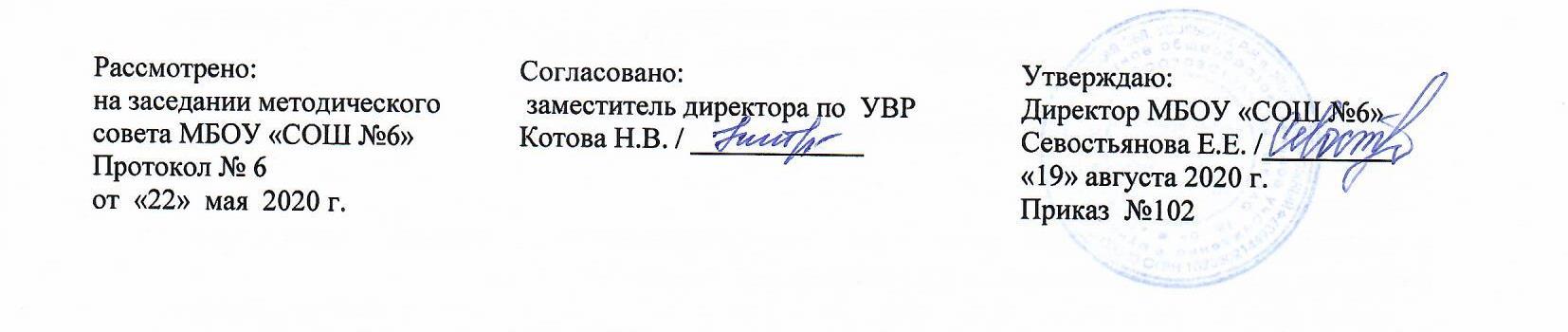 Рабочая программапо учебному  предмету «Профессионально-трудовое обучение»для 5 – 8 классов  (АООП)на 2020-2021 учебный годРазработчик: 						Васильченко Алексей Геннадьевич							Учитель технологиип. Железнодорожный2020Пояснительная запискаРабочая программа по профессионально-трудовому обучению (столярное дело) в специальных (коррекционных) классах VIIIвида составлена на основе программы специальных (коррекционных) образовательных учреждений VIII вида, 5-9 классы, сборник 2, профессионально-трудовое обучение, под редакцией В.В. Воронковой, Москва, ГИЦ «ВЛАДОС», 2012 годСпециальная (коррекционная) программа по трудовому обучению в специальных (коррекционных) классах VIII   вида ориентирована на обучение и воспитание детей с ограниченными возможностями здоровья с пятого по девятый класс. Основная цель специального (коррекционного) образования - подготовка учащихся к самостоятельной жизни в современном обществе, при этом образовательные предметы решают в основном общеразвивающие и практические задачи. Так же подготовить школьников к поступлению в ПЛ соответствующего типа и профиля.Основная функция специальной (коррекционной) школы - коррекция личности ребёнка с ограниченными возможностями здоровья (умственной отсталостью) средствами образования.В V- VII классах осуществляется профессионально-трудовое обучение, целью которого является подготовка учащихся к самостоятельному труду по получаемой специальности в обычных условиях.В VIII-IX классах завершается трудовая подготовка учащихся в соответствии с выбранной профориентационной направленности - столярное дело.Специальная задача коррекции имеющихся у учащихся специфических нарушений, трудностей формирования жизненно необходимых знаний, умений и навыков осуществляется не только при изучении основных учебных предметов, на специальных занятиях и конечно на уроках трудового обучения.Содержание образования направлено на формирование общей культуры личности обучающихся, их адаптации к жизни в обществе, формирование профессионально-трудовых умений и навыков для дальнейшей работы в трудовом коллективе; воспитание гражданственности, трудолюбия.Задачи трудового обучения в специальной (коррекционной) школе:коррекции недостатков умственного и физического развития;воспитанию связной речи;формированию общих трудовых навыков;осуществлению социально-трудовой адаптации учащихся;формированию навыков самоконтроля учебных действий, культуры речи и поведения, санитарно-гигиенических навыков и здорового образа жизни;обеспечению условий формирования личности школьника с ограниченными возможностями здоровья в комплексном взаимодействии психолога, соц. педагога, учителей, родителей.Программа определяет содержание предметов и коррекционных курсов, последовательность их прохождения по годам обучения.Основной особенностью учебного плана в коррекционной школе является наличие часов на профессионально-трудовое обучение:5 класс – 6 часов в неделю;6 класс – 6 часов в неделю;7 класс – 8 часов в неделю;8 класс – 8 часов в неделю.9 класс – 10 часов в неделюДанная программа для специальной школы VIII вида предполагает формирование у учащихся необходимого объёма профессиональных знаний и общетрудовых умений. В нашей школе профессионально-трудовое обучение ведётся по направлению столярное дело.Цель программы – подготовить школьников к поступлению в учебные заведения средне-специального образования, соответствующего типа и профиля. В процессе обучения школьники знакомятся с разметкой деталей, пилением, строганием, сверлением древесины, скреплением деталей в изделия и украшением их. Приобретают навыки владения столярными инструментами и приспособлениями, узнают правила ухода за ними.Некоторые из инструментов и приспособлений изготавливают сами. Кроме того, ребята учатся работать на сверлильном и токарном станках, Знакомятся с ручным электрифицированным инструментом, учатся применять лаки, клеи, краски, красители. Составление и чтение чертежей, планирование последовательности выполнения трудовых операций, оценка результатов своей и чужой работы также входят в программу обучения. Большое внимание уделяется технике безопасности. Затронуто эстетическое воспитание (тема «Художественная отделка столярного изделия»). Всё это способствует физическому и интеллектуальному развитию школьников с ограниченными возможностями здоровья.Учебно-тематический план5класс6 класс7 класс8 класс9 классСодержание разделов и тем предмета5 класс (204 часов)Количество учебных недель – 34Количество часов в неделю – 6Тема 1. Вводное занятие (1час)Сообщение темы занятий на четверть. Уточнение правил поведения учащихся в мастерской. Правила безопасности в работе с инструментом.Тема 2. Пиление столярной ножовкой (34 часа)Изделие. Игрушечный строительный материал из брусков разного сечения и формы. Заготовки для последующих работ.Теоретические сведения. Понятие плоская поверхность. Миллиметр как основная мера длины в столярном деле. Виды брака при пилении. Правила безопасности при пилении и работе шкуркой.Умение. Работа столярной ножовкой. Разметка длины деталей с помощью линейки и угольника. Пиление поперек волокон в стусле. Шлифование торцов деталей шкуркой. Шлифование в «пакете». Пиление под углом в стусле. Контроль за правильностью размеров и формы детали с помощью линейки и угольника.Практические работы. Пиление брусков, выстроганных по толщине и ширине. Окрашивание изделий кисточкой.Тема 3. Промышленная заготовка древесины (8 часов)Теоретические сведения. Дерево: основные части (крона, ствол, корень), породы (хвойные, лиственные). Древесина: использование, заготовка, разделка (бревна), транспортировка. Пиломатериал: виды, использование. Доска: виды (обрезная, необрезная), размеры (ширина, толщина). Брусок: (квадратный, прямоугольный), грани и ребра, их взаиморасположение (под прямым углом), торец.Тема 4. Игрушки из древесины и других материалов (24 часа)Изделие. Игрушечная мебель: стол, стул, банкетка и др.Теоретические сведения. Рисунок детали изделия: назначение, выполнение, обозначение размеров. Шило, назначение, пользование, правила безопасной работы.Умение. Работа шилом. Изображение детали (технический рисунок).Практические работы. Разметка деталей из выстроганных по толщине и ширине брусков, реек и нарезанных по ширине полосок фанеры. Одновременная заготовка одинаковых деталей. Пиление полосок фанеры в приспособлении. Подготовка отверстий для установки гвоздей с помощью шила. Сборка и контроль изделий.Практическая самостоятельная работаРабота по индивидуальным заданиям, по выбору учителя.Тема 5. Сверление отверстий (16 часов)Изделие. Подставка для карандашей, кисточек из прямоугольного бруска, выстроганного по ширине и толщине (основание — из фанеры или дощечки).Теоретические сведения. Понятия сквозное и несквозное отверстие. Настольный сверлильный станок: назначение и основные части. Сверла: виды (спиральное, перовое), назначение. Правила безопасной работы на настольном сверлильном станке.Умение. Работа на настольном сверлильном станке.Практические работы. Разметка параллельных (одинаково удаленных друг от друга) линий по линейке и угольнику. Крепление сверла в патроне сверлильного станка. Работа на сверлильном станке с применением страховочного упора. Сверление несквозных отверстий по меловой отметке на сверле или с муфтой. Контроль глубины сверления.Тема 6. Игрушки из древесины и других материалов (26 часов)Изделия. Модели корабля, гусеничного трактора, грузового автомобиля.Теоретические сведения. Рашпиль, напильник драчевый, коловорот: устройство, применение, правила безопасной работы. Шурупы, отвертка: устройство, применение, правила безопасной работыУмение. Работа рашпилем, напильником, коловоротом, отверткой. Организовать работы на верстаке.Наглядное пособие. Изображения (рисунки, фотографии) корабля, гусеничного трактора, грузовика.Практические работы. Крепление заготовок в заднем зажиме верстака. Изготовление деталей. Обработка закругленных поверхностей рашпилем (драчевым напильником). Сборка изделия с помощью гвоздей, шурупов и клея.Тема 7. Выжигание (9 часов)Объекты работы. Ранее выполненное изделие (игрушечная мебель, подставка и др.).Теоретические сведения. Электровыжигатель: устройство, действие, правила безопасности при выжигании. Правила безопасности при работе с лаком.Умение. Работа электровыжигателем. Работа с лаком. Перевод рисунка на изделиеПрактические работы. Подготовка поверхности изделия к выжиганию. Перевод рисунка на изделие с помощью копировальной бумаги. Работа выжигателем. Раскраска рисунка. Нанесение лака на поверхность изделия.Практические работы.Работа по индивидуальным заданиям, по выбору учителя.Тема 8. Пиление ручным лобзиком (9 часов)Теоретические сведения. Пиление: виды (поперек и вдоль волокон), разница между операциями. Лучковая пила. Назначение, устройство, зубья для поперечного и продольного пиления, правила безопасной работы и переноски. Брак при пилении: меры предупреждения.Умение. Работа лобзиком.Практические работы. Подготовка рабочего места. Разметка заготовки по заданным размерам. Подготовка лучковой пилы к работе. Крепление заготовки в заднем зажиме верстака. Пиление поперек и вдоль волокон. Контроль правильности пропила угольником.Тема 9.Строгание древесины (9 часов)Изделие. Заготовка деталей изделия.Теоретические сведения. Широкая и узкая грани бруска, ребро бруска (доски). Длина, ширина, толщина бруска (доски): измерение, последовательность разметки при строгании. Общее представление о строении древесины: характере волокнистости и ее влияние на процесс строгания. Рубанок: основные части, правила безопасного пользования, подготовка к работе.Умение. Работа рубанком.Практические работы. Крепление черновой заготовки на верстаке. Строгание широкой и узкой граней с контролем линейкой и угольником. Разметка ширины и толщины заготовки с помощью линейки и карандаша. Проверка выполненной работы.Тема 10. Соединение деталей с помощью шурупов (30 часов)Изделие. Настенная полочка.Теоретические сведения. Шило граненое, буравчик: назначение, применение. Шуруп, элементы, взаимодействие с древесиной. Раззенковка, устройство и применение.Дрель ручная: применение, устройство, правила работы. Правила безопасности при работе шилом, отверткой и дрелью.Чертеж: назначение (основной документ для выполнения изделия), виды линий: видимого контура, размерная, выносная.Умение. Работа раззенковкой, буравчиком, ручной дрелью.Упражнение. Сверление отверстий на отходах материалов ручной дрелью.Практические работы. Осмотр заготовок. Подготовка отверстий под шурупы шилом и сверлением. Зенкование отверстий. Завинчивание шурупов. Проверка правильности сборки. Отделка изделия шлифовкой и лакированием.Работа по индивидуальным заданиям, по выбору учителя.Тема 11. Самостоятельная работа по изготовлению полки (14 часов)Изделие. Настенная полка, полочка под телефон и т.д.Теоретические сведения. Работа в тетради: построение, нанесение размеров, отличие чертежа от технического рисунка. Выполняемое изделие: назначение, эстетические требования.Умение. Выбор дизайна изделия, владение столярным инструментом.Практические работы. Подбор материала и подготовка рабочего места. Черновая разметка заготовки по чертежу изделия. Строгание. Чистовая разметка и обработка заготовки. Отделка изделия. Проверка качества работы.Тема 12. Изготовление кухонной утвари (13 часов)Изделия. Разделочная доска, кухонная лопаточка, ящик для хранения кухонного инструмента на занятиях по домоводству.Теоретические сведения. Работа в тетради: построение, нанесение размеров, отличие чертежа от технического рисунка. Древесина для изготовления кухонных инструментов и приспособлений. Выполняемое изделие: назначение, эстетические требования.Умение. Выполнение чертежа, ориентировка в работе по чертежу.Практические работы. Подбор материала и подготовка рабочего места. Черновая разметка заготовки по чертежу изделия. Строгание. Чистовая разметка и обработка заготовки. Отделка изделия. Проверка качества работы.Тема 13. Соединение рейки с бруском врезкой (11 часов)Изделие. Подставка из реек для цветов.Теоретические сведения. Врезка как способ соединения деталей. Паз: назначение, ширина, глубина. Необходимость плотной подгонки соединений. Требования к качеству разметки.Стамеска: устройство, применение, размеры, правила безопасной работы.Умение. Работа стамеской. Пользование чертежом. Выполнение соединений врезкой.Упражнение. Запиливание бруска на определенную глубину (до риски) внутрь от линии разметки. Удаление стамеской подрезанного материала. (Выполняется на материалоотходах).Практические работы. Строгание брусков и реек по чертежу. Одновременная разметка пазов на двух брусках. Выполнение пазов. Соединение и подгонка деталей. Предупреждение неисправимого брака.6 класс (204 часов)Количество учебных недель – 34Количество часов в неделю – 6Тема 1. Вводное занятие (2 часа)Вводное занятие. План работы на четверть. Техника безопасности.Тема 2. Изготовление изделия из деталей круглого сечения (33 часа)Изделия. Швабра. Детская лопатка. Ручка для лопатки. Грабли.Теоретические сведения. Диагонали. Нахождение центра квадрата, прямоугольника проведением диагоналей. Материал для ручки лопаты, швабры, граблей. Правила безопасности при строгании и отделке изделия.Практические работы. Выпиливание заготовки по заданным размерам. Выстрагивание бруска квадратного сечения. Разметка центра на торце заготовки. Сострагивание ребер восьмигранника (скругление). Обработка напильником и шлифование. Проверка готовой продукции.Тема 3. Строгание. Разметка рейсмусом (17 ч.)Изделие. Заготовка для будущего изделия. Теоретические сведения. Столярный рейсмус: виды, устройство, назначение, правила безопасной работы. Лицевая сторона бруска: выбор, обозначение, последовательность строгания прямоугольной заготовки.Практические работы. Измерение заготовки (определение припусков на обработку). Выбор лицевой стороны. Строгание лицевой пласти и лицевой кромки. Контроль выполнения работы линейкой и угольником. Установка рейсмуса. Разметка толщины бруска и строгание до риски.Отпиливание бруска в размер по длине. Проверка выполненной работы.Тема 4. Геометрическая резьба по дереву (18 ч.)Изделия. Учебная дощечка. Детали будущего изделия.Теоретические сведения. Резьба по дереву: назначение, виды, материал, инструменты, геометрические узоры и рисунки. Правила безопасности при резьбе. Возможный брак при выполнении резьбы.Практические работы. Нанесение рисунка на поверхность заготовки. Вырезание геометрического орнамента. Отделка морилкой, анилиновыми красителями. Коллективный анализ выполненных работ.Тема 5. Угловое концевое соединение брусков вполдерева (14 ч.)Изделие. Подрамник.Теоретические сведения. Шип: назначение, размеры (длина, ширина, толщина), элементы (боковые грани, заплечики). Основные свойства столярного клея. Последовательность подготовки клея к работе. Условия прочного склеивания деталей: плотность подгонки деталей, сухой материал, прессование, скорость выполнения операций.Практические работы. Разметка и выпиливание шипов. Подгонка соединения. Нанесение клея на детали. Проверка прямоугольности соединений, прессование (установка соединения в зажимах).Тема 6. Сверление древесины (12 ч.)Теоретические сведения. Сверлильный станок: устройство, назначение. Правила безопасности при работе. Зажимной патрон: назначение, устройство. Спиральное сверло с цилиндрическим хвостовиком: элементы. Диаметры. Инструменты для выполнения больших отверстий.Понятие диаметр отверстия. Обозначение диаметра отверстия на чертеже.Практические работы. Работа на сверлильном станке по бросовому материалу.Практическая работа. Изготовление самодельного сверла перового из проволоки, пробные сверления .Тема 7. Криволинейное пиление. Обработка криволинейной кромки изделия. (14 ч.)Изделие. Плечики-вешалка. Кронштейн для ампельных растений. Полочка с криволинейными деталями.Теоретические сведения. Пила выкружная (для криволинейного пиления). Учет направления волокон древесины при разметке деталей. Исправимый и неисправимый брак при пилении. Напильник драчевый, виды, назначение, формы. Стальная щетка для очистки напильника.Правила безопасной работы стамеской, напильником, шлифовальной шкуркой. Выпуклые и вогнутые кромки детали. Радиус. Обозначение радиуса на чертеже. Скругление угла. Точки сопряжения.Практические работы. Разметка криволинейной детали по шаблону. Подготовка выкружной пилы к работе. Пиление по кривым линиям. Контроль прямоугольности пропила в направлении толщины доски. Строгание выпуклых кромок. Обработка кромок стамеской, напильником и шкуркой. По выбору учителя два—три изделия.Тема 8. Долбление сквозного и несквозного отверстия (33 ч.)Изделия. Учебный брусок. Средник для лучковой пилы.Теоретические сведения. Гнездо как элемент столярного соединения. Виды (сквозное и глухое), размеры (длина, ширина, глубина). Столярное долото: назначение, устройство, сравнение со стамеской, определение качества, заточка, правила безопасного пользования. Прием долбления при ширине гнезда больше ширины долота.Брак при долблении: виды предупреждения. Установка рейсмуса для разметки гнезда. Линия невидимого контура чертежа.Практические работы. Разметка несквозного (глухого) и сквозного гнезда. Крепление детали при долблении. Последовательность долбления сквозного гнезда. Подчистка гнезда стамеской.Тема 9. Свойства основных пород древесины (11 ч.)Теоретические сведения. Хвойные (сосна, ель, пихта, лиственница, кедр), лиственные (дуб, ясень, бук, клен, вяз, береза, осина, ольха, липа, тополь) породы: произрастание, свойства древесины (твердость, прочность, цвет, текстура), промышленное применение. Определение древесных пород по образцам древесины.Практические работы. Определение пород древесины по образцам. Проверка на прочность и упругость различных пород .Тема 10.Угловое концевое соединение на шип открытый сквозной одинарный УК-1 (14 ч.)Изделия. Рамка для табурета. Подрамник для стенда.Теоретические сведения. Применение соединения УК-1. Учет лицевых сторон деталей при разметке и сборке изделия: Условия прочности соединения. Чертеж и образец соединения УК-1.Правила безопасности при выполнении соединения.Практические работы. Выполнение соединения из материалоотходов.Практические работы. Изготовление чистовых заготовок. Разметка проушины с кромок и торца. Запиливание проушины внутрь от линий разметки. Разметка шипа. Запиливание шипа слева и справа от риски. Долбление проушины с двух сторон. Подгонка соединения и обозначение деталей. Проверка качества работы.Тема 11 . Заточка стамески и долота (16 ч.)Объекты работы. Стамеска, долото.Теоретические сведения. Названия элементов стамески и долота. Угол заточки (заострения).Виды абразивных материалов. Бруски для заточки и правки стамески и долота.Способы определения качества заточки. Правила безопасной работы при затачивании. Предупреждение неравномерного износа абразивного бруска.Практические работы. Заточка стамески и долота на бруске. Правка лезвия. Проверка правильности заточки.Тема 12 . Склеивание (9 ч.)Объект работы. Детали изделия.Теоретические сведения. Клей: назначение, виды (животного происхождения, синтетический), свойства, применение, сравнение. Критерии выбора клея. Определение качества клеевого раствора. Последовательность и режим склеивания при разных видах клея. Склеивание в хомутовых струбцинах и механических ваймах.Практические работы. Определение вида клея по внешнему виду и запаху.По выбору учителя изготовление 3-4 изделий.Тема 13. Изготовление изделий с применением приобретенных знаний. (11 ч)Практическая работа. Изготовление стульчика, полки, шкафа и т.д.7 класс (272 часов)Количество учебных недель – 34Количество часов в неделю – 8Тема 1. Вводное занятие (2 ч)Вводное занятие. Техника безопасности при работе в мастерской.Тема 2. Фугование по центру. (27 ч)Изделия. Подкладная доска для трудового обучения в младших класса.Теоретические сведения. Фугование: назначение, сравнение со строганием рубанком, приемы работы. Устройство фуганка и полуфуганка. Двойной нож: назначение, требования к заточке. Технические требования к точности выполнения деталей щитового изделия. Правила безопасной работы при фуговании.Умение. Работа фуганком, двойным ножом.Практические работы. Разборка и сборка полуфуганка. Подготовка полуфуганка к работе. Фугование кромок делянок. Проверка точности обработки. Склеивание щита в приспособлении. Строгание лицевой пласти щита. Заключительная проверка изделия.Тема 3. Хранение и сушка древесины. (9 ч)Теоретические сведения. Значение правильного хранения материала. Способы хранения древесины. Естественная и камерная сушка. Виды брака при сушке. Правила безопасности при укладывании материала в штабель и при его разборке.Тема 4. Геометрическая резьба по дереву (24 ч)Объекты работы. Доска для резки продуктов. Ранее выполнено изделие.Теоретические сведения. Резьба по дереву: назначение, древесина, инструменты (косяк, нож), виды, правила безопасной работы. Геометрический орнамент: виды, последовательность действий при вырезании треугольников.Практические работы. Выбор и разметка рисунка. Нанесение рисунка на поверхность изделия. Крепление заготовки (изделия). Вырезание узора. Отделка изделий морилкой, анилиновыми красителями, лакированием. Изготовление и украшение разделочной доски.Тема 5. Угловое концевое соединение на шип с полупотемком несквозной УК - 1 (39 ч)Изделия. Табурет. Подставка для цветов.Теоретические сведения. Понятие шероховатость обработанной поверхности детали. Неровность поверхности: виды, причины, устранение. Шерхебель: назначение, устройство, особенности заточки ножа, правила безопасной работы. Последовательность строгания шерхебелем и рубанком. Зависимость чистоты пропила от величины и развода зуба пильного полотна. Ширина пропила.Соединения УК-1: применение, конструктивные особенности. Анализ чертежа соединения. Чертеж детали в прямоугольных проекциях: главный вид, вид сверху, вид слева.Умение. Работа шерхебелем. Выполнение соединения УК-1. Анализ чертежа.Практические работы. Изготовление образца соединения УК-1 из материал отходов.Практические работы. Обработка чистовой заготовки. Разметка соединения УК-1. Разметка гнезда. Контроль долбления гнезда. Опиливание шипа. Сборка изделия без клея. Сборка на клею. Зажим соединений в приспособлении для склеивания.Тема 6. Непрозрачная отделка столярного изделия (8 ч)Объекты работы Изделие, выполненное ранее.Теоретические сведения. Назначение непрозрачной отделки. Отделка клеевой, масляной и эмалевой красками. Основные свойства этих красок.Ознакомление с производственными способами нанесения красок. Время выдержки окрашенной поверхности. Промывка и хранение кистей. Шпатлевание углублений, трещин, торцов. Сушка и зачистка шлифовальной шкуркой. Отделка олифой. Правила безопасной работы при окраске.Практические работы Шпатлевание. Работа с клеевой, масляной и эмалевой красками, олифой. Распознавание видов краски по внешним признакам.Тема 7. Токарные работы. (23 ч)Изделия. Городки. Детали игрушечного строительного материала. Шашки.Теоретические сведения. Токарный станок по дереву: устройство основных частей, название и назначение, правила безопасной работы. Токарные резцы для черновой обточки и чистого точения: устройство, применение, правила безопасного обращения. Кронциркуль (штангенциркуль): назначение, применение.Основные правила электробезопасности.Умение. Работа на токарном станке по дереву. Работа кронциркулем.Практические работы. Организация рабочего места. Предварительная обработка заготовки. Крепление заготовки в центрах и взаколотку. Установка и крепление подручника. Пробный пуск станка. Черновая и чистовая обработка цилиндра. Шлифование шкурой в прихвате. Отрезание изделия резцом.Тема 8. Обработка деталей из древесины твёрдых пород (20 ч)Изделия. Ручки для молотка, стамески, долота.Теоретические сведения. Лиственные твердые породы дерева: береза, дуб, бук, рябина, вяз, клен, ясень. Технические характеристики каждой породы: твердость, прочность, обрабатываемость режущим инструментом. Сталь (качество). Резец столярного инструмента: угол заточки. Требования к материалу для ручки инструмента. Приемы насадки ручек стамесок, долот, молотков.Практические работы. Подбор материала. Черновая разметка и выпиливание заготовок с учетом направления волокон древесины. Обработка и отделка изделий. Насадка ручек.Тема 9. Угловое концевое соединение на ус со вставным плоским шипом сквозным УК-2 (34 ч)Изделие. Рамка для портрета.Теоретические сведения. Применение бруска с профильной поверхностью. Инструменты для строгания профильной поверхности. Механическая обработка профильной поверхности.Устройство и назначение зензубеля, фальцгобеля. Приемы разметки соединения деталей с профильными поверхностями. Правила безопасной работы зензубелем и фальцгобелем.Умение. Работа зензубелем, фальцгобелем. Выполнение соединения УК-2.Практические работы. Изготовление соединения УК-2 из материалоотходов.Практические работы. Разборка и сборка фальцгобеля, зензубеля. Разметка и строгание фальца фальцгобелем. Подчистка фальца зензубелем.Тема 10. Круглые лесоматериалы (10 ч)Теоретические сведения. Бревна, кряжи, чураки. Хранение круглых лесоматериалов. Стойкость пород древесины к поражению насекомыми, грибами, гнилями, а также к растрескиванию. Защита древесины от гниения с помощью химикатов. Вредное воздействие средств для пропитки древесины на организм человека. Способы распиловки бревен.Тема 11. Практическое повторение (15 ч)Практические работы Запиливание заготовок на ус. Изготовление шипа. Строгание фальцгобелем.Тема 12. Угловые ящичные соединения УЯ-1 и УЯ-2 (30 ч)Изделия. Ящик для стола, картотека: Аптечка.Теоретические сведения. Угловое ящичное соединение: виды (соединение на шип прямой открытый УЯ 1, соединение па шин «ласточкин хвост» открытый УЯ-2, конструкция, сходство и различие видов, применение. Шпунтубель: устройство, применение, наладка. Малка и транспортир, устройство, применение.Умение. Работа шпунтубелем. Выполнение углового ящичного соединения.Практические работы. Измерение углов транспортиром. Установка па малке заданного угла по транспортиру. Изготовление углового ящичного соединения из материалоотходов.Практические работы. Строгание и торцевание заготовок по заданным размерам. Разметка шипов и проушин рейсмусом и угольником. Установка малки по транспортиру. Разметка по малке или шаблону. Запиливание и долбление проушин, выполнение шипов. Вырубка паза по толщине фанеры шпунтубелем. Сборка «насухо» и склеивание ящичных соединений.Тема 13. Свойства древесины (9 ч)Теоретические сведения. Древесина: внешний вид, запах, микроструктура, влажность, усушка и разбухание, плотность, электро и теплопроводность.Основные механические свойства (прочность на сжатие с торца и пласта, растяжение, изгиб и сдвиг), технологические свойства (твердость, способность удерживать металлические крепления, износостойкость, сопротивление раскалыванию).Практические работы. Определение влажности древесины весовым методом. Изучение основных механических и технологических свойств древесины.Тема 14. Выполнение криволинейного отверстия и выемки. Обработка криволинейной кромки. (19 ч)Теоретические сведения. Выпуклая и вогнутая поверхности. Сопряжения поверхностей разной формы. Сквозное и несквозное отверстия. Заточка спирального сверла.Практические работы. Разметка деталей криволинейной формы с помощью циркуля. Разметка деталей криволинейной формы по шаблону. Высверливание по контуру.8 класс (272 часа)Количество учебных недель – 34Количество часов в неделю – 8Тема 1. Вводное занятие (2 ч )Вводное занятие. Правила безопасности.Повторение пройденного материала за 7 класс. План работы на четверть. Правила безопасности.Тема 2. Заделка пороков и дефектов древесины (34 ч)Объекты работы. Заготовки для предстоящих работ и материалоотходов.Теоретические сведения. Дефекты и пороки древесины. Группы пороков древесины. Дефекты обработки и хранения. Шпатлевка, назначение, виды (сухая, жидкая), характеристика по основному составу пленкообразующего вещества (масляная, клеевая, лаковая и др.). Станок одношпиндельный сверлильный: назначение, конструкция, устройство механизмов. Ознакомление с многошпиндельным сверлильным и сверлильно-пазовальным станками. Устройство для крепления сверла. Правила безопасной работы при сверлении. Уборка и смазка сверлильного станка. Организация рабочего места для сверления. Подготовка сверлильного станка к работе. Сверление сквозных и глухих отверстий. Выдалбливание сквозных и несквозных гнезд с предварительным сверлением.Практические работы. Определение пороков и дефектов древесины. Усвоение приемов заделки на материалоотходах.Практические работы. Выявление дефектов, требующих заделки. Определение формы дефекта. Выполнение разметки под заделку. Высверливание, долбление отверстия. Изготовление заделки. Вставка заделки на клею. Застрагивание заделки.Тема 3. Пиломатериалы. ( 8 ч)Теоретические сведения. Пиломатериалы: виды (брусья, доски, бруски, обапол, шпалы, рейки, дощечки, планки), назначение и характеристика основных видов, получение, хранение и обмер, стоимость.Умение. Распознавание видов пиломатериалов.Практические работы. Определение вида пиломатериала на рисунке и по образцу.Тема 4. Изготовление столярно–мебельного изделия. ( 40 ч)Изделия. Скамейка. Табурет. Выставочная витрина.Теоретические сведения. Мебель: виды (стул, кресло, стол, шкаф, тумба, комод, сервант, диван, диван-кровать, кушетка, тахта), назначение и комплектование для разных помещений. Ознакомление с производственным изготовлением мебели. Содержание сборочного чертежа: спецификация и обозначение составных частей изделия (сборочных единиц).Практические работы. Определение вида мебели на рисунке и по натуральному образцу. Чтение технической документации. Изготовление рамок, коробок, подвижных и неподвижных элементов мебели. Подготовка изделия к отделке, отделка изделия.Практические работы. Изготовление табурета, аптечкиТема 5. Изготовление разметочного инструмента. (28 ч )Изделия. Угольник столярный. Ярунок. Рейсмус.Теоретические сведения. Разметочный инструмент: материал, качество изготовления, точность. Ярунок: назначение, применение.Практические работы. Проверка состояния и пригодности к работе имеющихся в мастерской линеек и угольников.Практические работы. Подбор материала для изделия. Подготовка рубанка для строгания древесины твердой породы. Изготовление инструмента. Проверка изготовленного угольника контрольным угольником и на доске с отфугованной кромкой. Установка малки по транспортиру. Проверка ярунка.Тема 6. Токарные работы. (34 ч)Изделия. Ручки для напильников, стамесок, долот. Ножки для табурета, журнального столика. Солонка. Коробочка для мелочи.Теоретические сведения. Токарный станок: управление, уход, неисправности и меры по предупреждению поломки. Правила безопасной работы. Скоба и штангенциркуль. Устройство штангенциркуля. Использование нулевого деления нониуса (отсчет до целых миллиметров).Практические работы. Разметка скобой. Снятие конуса резцом. Выполнение шипов у ножек. Сверление с использованием задней бабки. Проверка размеров изделия кронциркулем и штангенциркулем. Изготовление скамейки, ярунка, солонки.Тема 7. Изготовление строгального инструмента.( 30 ч)Изделие. Шерхебель.Теоретические сведения. Инструмент для ручного строгания плоскости: технические требования. Материал для изготовления. Расположение годичных колец на торцах колодки. Экономические и эстетические требования к инструментам.Практические работы. Подбор заготовки для колодки строгального инструмента. Фугование заготовки для колодки. Разметка и обработка колодки. Подгонка «постели» по ножу. Обработка и подгонка клина. Проверка выполненного изделия.Тема 8. Представление о процессе резания древесины.( 16 ч)Объект работы. Деревообрабатывающий инструмент.Теоретические сведения. Резец: элементы, основные грани и углы при прямолинейном движении. Виды резания в зависимости от направления движения резца относительно волокон древесины (продольное, поперечное, торцевое). Движения резания и подачи.Влияние на процесс резания изменения основных углов резца.Практическая работа. Определение формы (элементов геометрии) резцов разных дереворежущих инструментов.Тема 9. Изготовление столярно-мебельного изделия. (44 ч)Изделия. Несложная мебель.Теоретические сведения. Технология изготовления сборочных единиц (рамки, коробки, щиты, опоры). Способы соединения в сборочных зажимах и приспособлениях. Зависимость времени выдержки собранного узла от вида клея, температурных условий, конструкции узла и условий последующей обработки. Брак при сборке изделия: предупреждение, исправление. Металлическая фурнитура для соединения сборочных единиц. Учет производительности труда. Бригадный метод работы.Практические работы. Подбор материала для изделия. Организация рабочего места. Изготовление деталей и сборочных единиц. Сборка и отделка изделия. Организация пооперационной работы. Проверка изделий. Учет и коллективное обсуждение производительности труда.Тема 10. Ремонт столярного изделия. (24 ч )Объекты работы. Стул. Стол. Шкаф.Теоретические сведения. Износ мебели: причины, виды. Ремонт: технические требования к качеству, виды (восстановление шиповых соединений, покрытий лицевой поверхности, использование вставок, замена деталей), правила безопасности при выполнении.Практические работы. Выявление повреждений на мебели. Подготовка к переклейке соединения. Переклейка соединения. Усиление узлов и соединений болтами, металлическими уголками. Восстановление облицовки. Изготовление и замена поврежденных деталей.Тема 11. Безопасность труда во время столярных работ. (12 ч )Теоретические сведения. Значение техники безопасности (гарантия от несчастных случаев и травм). Причины травмы: неисправность инструмента или станка, неправильное складирование или переноска рабочего материала, ошибки при заточке или наладке инструмента, неосторожное обращение с электричеством. Меры предохранения от травм.Возможность быстрого возгорания древесных материалов, материалоотходов, красок, лаков и других легковоспламеняющихся жидкостей.Предупреждение пожара. Действия при пожаре.9 класс (340 часа)Количество учебных недель – 34Количество часов в неделю – 10Тема 1. Вводное занятие (2 ч )Вводное занятие. Правила безопасности.Повторение пройденного материала за 7 класс. План работы на четверть. Правила безопасности.Тема 2. Заделка пороков и дефектов древесины (34 ч)Объекты работы. Заготовки для предстоящих работ и материалоотходов.Теоретические сведения. Дефекты и пороки древесины. Группы пороков древесины. Дефекты обработки и хранения. Шпатлевка, назначение, виды (сухая, жидкая), характеристика по основному составу пленкообразующего вещества (масляная, клеевая, лаковая и др.). Станок одношпиндельный сверлильный: назначение, конструкция, устройство механизмов. Ознакомление с многошпиндельным сверлильным и сверлильно-пазовальным станками. Устройство для крепления сверла. Правила безопасной работы при сверлении. Уборка и смазка сверлильного станка. Организация рабочего места для сверления. Подготовка сверлильного станка к работе. Сверление сквозных и глухих отверстий. Выдалбливание сквозных и несквозных гнезд с предварительным сверлением.Практические работы. Определение пороков и дефектов древесины. Усвоение приемов заделки на материалоотходах.Практические работы. Выявление дефектов, требующих заделки. Определение формы дефекта. Выполнение разметки под заделку. Высверливание, долбление отверстия. Изготовление заделки. Вставка заделки на клею. Застрагивание заделки.Тема 3. Пиломатериалы. ( 8 ч)Теоретические сведения. Пиломатериалы: виды (брусья, доски, бруски, обапол, шпалы, рейки, дощечки, планки), назначение и характеристика основных видов, получение, хранение и обмер, стоимость.Умение. Распознавание видов пиломатериалов.Практические работы. Определение вида пиломатериала на рисунке и по образцу.Тема 4. Изготовление столярно–мебельного изделия. ( 40 ч)Изделия. Скамейка. Табурет. Выставочная витрина.Теоретические сведения. Мебель: виды (стул, кресло, стол, шкаф, тумба, комод, сервант, диван, диван-кровать, кушетка, тахта), назначение и комплектование для разных помещений. Ознакомление с производственным изготовлением мебели. Содержание сборочного чертежа: спецификация и обозначение составных частей изделия (сборочных единиц).Практические работы. Определение вида мебели на рисунке и по натуральному образцу. Чтение технической документации. Изготовление рамок, коробок, подвижных и неподвижных элементов мебели. Подготовка изделия к отделке, отделка изделия.Практические работы. Изготовление табурета, аптечкиТема 5. Изготовление разметочного инструмента. (28 ч )Изделия. Угольник столярный. Ярунок. Рейсмус.Теоретические сведения. Разметочный инструмент: материал, качество изготовления, точность. Ярунок: назначение, применение.Практические работы. Проверка состояния и пригодности к работе имеющихся в мастерской линеек и угольников.Практические работы. Подбор материала для изделия. Подготовка рубанка для строгания древесины твердой породы. Изготовление инструмента. Проверка изготовленного угольника контрольным угольником и на доске с отфугованной кромкой. Установка малки по транспортиру. Проверка ярунка.Тема 6. Токарные работы. (34 ч)Изделия. Ручки для напильников, стамесок, долот. Ножки для табурета, журнального столика. Солонка. Коробочка для мелочи.Теоретические сведения. Токарный станок: управление, уход, неисправности и меры по предупреждению поломки. Правила безопасной работы. Скоба и штангенциркуль. Устройство штангенциркуля. Использование нулевого деления нониуса (отсчет до целых миллиметров).Практические работы. Разметка скобой. Снятие конуса резцом. Выполнение шипов у ножек. Сверление с использованием задней бабки. Проверка размеров изделия кронциркулем и штангенциркулем. Изготовление скамейки, ярунка, солонки.Тема 7. Изготовление строгального инструмента.( 30 ч)Изделие. Шерхебель.Теоретические сведения. Инструмент для ручного строгания плоскости: технические требования. Материал для изготовления. Расположение годичных колец на торцах колодки. Экономические и эстетические требования к инструментам.Практические работы. Подбор заготовки для колодки строгального инструмента. Фугование заготовки для колодки. Разметка и обработка колодки. Подгонка «постели» по ножу. Обработка и подгонка клина. Проверка выполненного изделия.Тема 8. Представление о процессе резания древесины.( 16 ч)Объект работы. Деревообрабатывающий инструмент.Теоретические сведения. Резец: элементы, основные грани и углы при прямолинейном движении. Виды резания в зависимости от направления движения резца относительно волокон древесины (продольное, поперечное, торцевое). Движения резания и подачи.Влияние на процесс резания изменения основных углов резца.Практическая работа. Определение формы (элементов геометрии) резцов разных дереворежущих инструментов.Тема 9. Изготовление столярно-мебельного изделия. (44 ч)Изделия. Несложная мебель.Теоретические сведения. Технология изготовления сборочных единиц (рамки, коробки, щиты, опоры). Способы соединения в сборочных зажимах и приспособлениях. Зависимость времени выдержки собранного узла от вида клея, температурных условий, конструкции узла и условий последующей обработки. Брак при сборке изделия: предупреждение, исправление. Металлическая фурнитура для соединения сборочных единиц. Учет производительности труда. Бригадный метод работы.Практические работы. Подбор материала для изделия. Организация рабочего места. Изготовление деталей и сборочных единиц. Сборка и отделка изделия. Организация пооперационной работы. Проверка изделий. Учет и коллективное обсуждение производительности труда.Тема 10. Ремонт столярного изделия. (24 ч )Объекты работы. Стул. Стол. Шкаф.Теоретические сведения. Износ мебели: причины, виды. Ремонт: технические требования к качеству, виды (восстановление шиповых соединений, покрытий лицевой поверхности, использование вставок, замена деталей), правила безопасности при выполнении.Практические работы. Выявление повреждений на мебели. Подготовка к переклейке соединения. Переклейка соединения. Усиление узлов и соединений болтами, металлическими уголками. Восстановление облицовки. Изготовление и замена поврежденных деталей.Тема 11. Безопасность труда во время столярных работ. (12 ч )Теоретические сведения. Значение техники безопасности (гарантия от несчастных случаев и травм). Причины травмы: неисправность инструмента или станка, неправильное складирование или переноска рабочего материала, ошибки при заточке или наладке инструмента, неосторожное обращение с электричеством. Меры предохранения от травм.Возможность быстрого возгорания древесных материалов, материалоотходов, красок, лаков и других легковоспламеняющихся жидкостей.Предупреждение пожара. Действия при пожаре.Тема 12. Угловое концевое соединение на ус со вставным плоским шипом сквозным УК-2 (34 ч)Изделие. Рамка для портрета.Теоретические сведения. Применение бруска с профильной поверхностью. Инструменты для строгания профильной поверхности. Механическая обработка профильной поверхности.Устройство и назначение зензубеля, фальцгобеля. Приемы разметки соединения деталей с профильными поверхностями. Правила безопасной работы зензубелем и фальцгобелем.Умение. Работа зензубелем, фальцгобелем. Выполнение соединения УК-2.Практические работы. Изготовление соединения УК-2 из материалоотходов.Практические работы. Разборка и сборка фальцгобеля, зензубеля. Разметка и строгание фальца фальцгобелем. Подчистка фальца зензубелем.Критерии и нормы оценки ЗУН учащихсяУчитель должен подходить к оценочному баллу индивидуально, учитывая при оценочном суждении следующие моменты:Качество изготовленного школьником объекта работы и правильность применявшихся им практических действий (анализ работы).Прилежание ученика во время работы.Степень умственной отсталости.Уровень патологии органов зрения, слуха и речи.Уровень физического развития ученика.За теоретическую часть:Оценка «5» ставится ученику, если теоретический материал усвоен в полном объёме, изложен без существенных ошибок с применением профессиональной терминологии.Оценка «4» ставится ученику, если в усвоении теоретического материала допущены незначительные пробелы, ошибки, материал изложен не точно, применялись дополнительные наводящие вопросы.Оценка «3» ставится ученику, если в усвоении теоретического материала имеются существенные пробелы, ответ не самостоятельный, применялись дополнительные наводящие вопросы.Оценка «2» ставится ученику, если в ответе допущены грубые ошибки, свидетельствующие о плохом усвоении теоретического материала даже при применении дополнительных наводящих вопросов.За практическую работу:Оценка «5» ставится ученику, если качество выполненной работы полностью соответствует технологическим требованиям и работа выполнена самостоятельно.Оценка «4» ставится ученику, если к качеству выполненной работы имеются замечания и качество частично не соответствует технологическим требованиям. Работа выполнена самостоятельно.Оценка «3» ставится ученику, если качество выполненной работы не соответствует технологическим требованиям. Работа выполнена с помощью учителя.Оценка «2» ставится ученику, если работа не выполнена.Календарно-тематическое планирование 5 классКалендарно-тематическое планирование 6 классКалендарно-тематическое планирование 7 классКалендарно-тематическое планирование 8 классКалендарно-тематическое планирование 9 классСписок литературыПрограммы специальной (коррекционной) образовательной школы VIII вида: 5-9 кл.: В 2 сб./Под ред. В.В. Воронковой. -М.: Гуманит, изд. центр ВЛАДОС, 2012В.Д.Симоненко. Технология: учебник для 5 кл. общеобразовательных учреждений: вариант для мальчиков / В. Д. Симоненко, А. Т. Тищенко, П. С. Самородский; под ред. В. Д. Симоненко. - М.: Просвещение, 2009.В.Д.Симоненко. Технология: учебник для 6 кл. общеобразовательных учреждений: вариант для мальчиков / В. Д. Симоненко, А. Т. Тищенко, П. С. Самородский; под ред. В. Д. Симоненко. - М.: Просвещение, 2009.В.Д.Симоненко. Технология: учебник для 7 кл. общеобразовательных учреждений: вариант для мальчиков / В. Д. Симоненко, А. Т. Тищенко, П. С. Самородский; под ред. В. Д. Симоненко. - М.: Просвещение, 2012.№ п/пНаименование разделаКоличество часовВводное занятие1Пиление столярной ножовкой34Промышленная заготовка древесины8Игрушки из древесины и других материалов24Сверление отверстий16Игрушки из древесины и других материалов26Выжигание9Пиление ручным лобзиком9Строгание древесины9Соединение деталей с помощью шурупов30Самостоятельная работа по изготовлению полки (по выбору)14Изготовление кухонной утвари13Соединение рейки с бруском врезкой11Итого204№ п/пНаименование разделаКоличество часовВводное занятие2Изготовление изделий из деталей круглого сечения33Плоское строгание17Геометрическая резьба по дереву18Угловое концевое соединение вполдерева14Сверление древесины12Криволинейное пиление, обработка криволинейной кромки14Долбление сквозного и несквозного отверстия33Свойства основных пород древесины11Угловое концевое соединение на шип одинарный сквозной УК-114Заточка стамески и долота16Склеивание9Изготовление изделий с применением приобретенных знаний11Итого204№ п/пНаименование разделаКоличество часовВводное занятие2Фугование по центру27Хранение и сушка древесины9Геометрическая резьба по дереву24Угловое концевое соединение на шип  несквозной УК -139Непрозрачная отделка столярного изделия11Токарные работы23Обработка деталей из древесины твёрдых пород20Угловое концевое соединение на ус со вставным плоским шипом сквозным УК-34Круглые лесоматериалы10Практическое повторение15Угловые ящичные соединения УЯ–1 и УЯ-230Свойства древесины9Выполнение криволинейного отверстия и выемки. Обработка криволинейной кромки.19Итого272№ п/пНаименование разделаКоличество часовВводное занятие2Заделка пороков и дефектов древесины34Пиломатериалы8Изготовление столярно-мебельного изделия40Изготовление разметочного инструмента28Токарные работы34Изготовление строгального инструмента30Представление о процессе резания древесины16Изготовление столярно-мебельного изделия44Ремонт столярного изделия24Безопасность труда во время столярных работ12Итого272№ п/пНаименование разделаКоличество часовВводное занятие2Заделка пороков и дефектов древесины34Пиломатериалы8Изготовление столярно-мебельного изделия40Изготовление разметочного инструмента28Токарные работы34Изготовление строгального инструмента30Представление о процессе резания древесины16Изготовление столярно-мебельного изделия44Ремонт столярного изделия24Безопасность труда во время столярных работ1212Угловое концевое соединение на ус со вставным плоским шипом сквозным УК-34Итого306№ урока п/п№ урока в темеТема урокаДатаКорректировка Вводное занятие (1 ч)Вводное занятие (1 ч)Вводное занятие (1 ч)Вводное занятие (1 ч)Вводное занятие (1 ч)11Вводное занятие, инструктаж по охране трудаПиление столярной ножовкой (34 ч)Пиление столярной ножовкой (34 ч)Пиление столярной ножовкой (34 ч)Пиление столярной ножовкой (34 ч)Пиление столярной ножовкой (34 ч)21Устройство и назначение столярных инструментов32Назначение столярных инструментов43Правила безопасной работы54Устройство и назначение столярного верстака65Организация рабочего места76Пиление - одно из основных столярных операций87Правила безопасности при пилении ножовкой98Отработка навыков пиления столярной ножовкой109Пиление древесины поперек волокон1110Основы разметки1211Виды и приемы разметки1312Понятия плоская поверхность1413Инструмент для разметки древесины1514Инструмент для разметки древесины1615Правила использования инструмента1716Разметка деталей (кромка)1817Разметка деталей (торец)1918Разметка деталей (пласть)2019Пиление брусков2120Правила безопасной работы при пилении2221Пиление брусков2322Контроль качество полученных заготовок2423Виды отделки изделий2524Виды шлифовальных шкурок2625Шлифование торцов деталей2726Способы шлифовки деталей2827Правила безопасной работы при шлифовании2928Выполнить шлифовку торцов бруска3029Окрашивание изделий красками3130Окрашивание изделий лаками3231Техника безопасности при окрашивании3332Подготовка изделия к окрашиванию3433Приемы окрашивания деревянных изделий3534Окрашивание деревянных изделийПромышленная заготовка древесины (8 ч)Промышленная заготовка древесины (8 ч)Промышленная заготовка древесины (8 ч)Промышленная заготовка древесины (8 ч)Промышленная заготовка древесины (8 ч)361Строение древесины372Использование древесины383Породы деревьев394Способы заготовки древесины405Виды пиломатериалов416Использование пиломатериалов427Определять вид пиломатериала438Определять вид пиломатериалаИгрушки из древесины и других материалов (24 ч)Игрушки из древесины и других материалов (24 ч)Игрушки из древесины и других материалов (24 ч)Игрушки из древесины и других материалов (24 ч)Игрушки из древесины и других материалов (24 ч)441Знакомство с изделиями (деревянные игрушки)452Выполнить технический рисунок изделия463Составить последовательность изготовления изделия по образцу474Заполнить технологическую карту485Правила безопасности при работе ножовкой496Заготовка деталей изделия507Заготовка деталей изделия518Заготовка деталей изделия529Заготовка деталей изделия5310Строгание заготовок по размерам5411Правила безопасной работы рубанком5512Строгание заготовок по размерам5613Строгание заготовок по размерам5714Строгания с контролем размеров заготовки5815Строгания с контролем размеров заготовки5916Шлифовка заготовок6017Правила безопасной работы при шлифовании6118Отделка изделия шлифованием6219Сборка изделия на клей6320Правила безопасной работы при склеивании изделия6421Сборка изделия на шурупы6522Правила безопасной работы при сборке изделия шурупами6623Оценка качества изделия6724Оценка качества изделияСверление отверстий (16 ч)Сверление отверстий (16 ч)Сверление отверстий (16 ч)Сверление отверстий (16 ч)Сверление отверстий (16 ч)681Сквозное отверстие692Несквозное отверстие703Назначение отверстий714Определить вид отверстия по образцам725Устройство сверлильного станка736Назначение сверлильного станка747Назначение и виды сверл758Определить вид сверла769Сверление сквозных отверстий7710Правила безопасной работы на сверлильном станке7811Сверление отверстий разных видов и размеров7912Контроль глубины сверления8013Сверление несквозных отверстий8114Правила безопасной работы на сверлильном станке8215Сверление несквозных отверстий8316Контроль глубины сверленияИгрушки из древесины и других материалов (26 ч)Игрушки из древесины и других материалов (26 ч)Игрушки из древесины и других материалов (26 ч)Игрушки из древесины и других материалов (26 ч)Игрушки из древесины и других материалов (26 ч)841Выбор изделия852Выполнить технический рисунок изделий863Выбор  инструмента874Выбор материала885Заготовка материала896Выпилить заготовки деталей изделия907Черновая разметка918Правила разметки деталей929Отпиливание по размерам9310Правила безопасной работы ножовкой9411Организовать рабочее место при работе на верстаке9512Отпиливание по размерам9613Строгание изделия9714Правила безопасной работы рубанком9815Строгание заготовок для изделия9916Контроль размеров10017Выпиливание деталей10118Правила безопасной работы ножовкой10219Шлифование деталей10320Шлифование деталей10421Сборка изделия на клей10522Правила безопасной работы при склеивании изделия10623Сборка изделия на шурупы10724Отделка изделия лаком10825Правила безопасности при работе с лаком10926Окрашивание поверхности лакомВыжигание (9 ч)Выжигание (9 ч)Выжигание (9 ч)Выжигание (9 ч)Выжигание (9 ч)1101Устройство выжигателя1112Правила безопасной работы выжигателем1123Приемы перевода рисунка на поверхность изделия1134Отделка изделия выжиганием1145Отделка изделия выжиганием1156Отделка изделия выжиганием1167Отделка изделия выжиганием1178Отделка изделия выжиганием1189Отделка изделия лакомПиление ручным лобзиком (9 ч)Пиление ручным лобзиком (9 ч)Пиление ручным лобзиком (9 ч)Пиление ручным лобзиком (9 ч)Пиление ручным лобзиком (9 ч)1191Виды пиления древесины1202Лобзик и его устройство 1213Правила безопасности при работе лобзиком1224Выполнить разметку заготовки1235Отпиливать заготовки изделия по заданным размерам1246Отпиливать заготовки изделия по заданным размерам1257Отпиливать заготовки изделия по заданным размерам1268Отпиливать заготовки изделия по заданным размерам1279Отделка изделия лакомСтрогание древесины (9 ч)Строгание древесины (9 ч)Строгание древесины (9 ч)Строгание древесины (9 ч)Строгание древесины (9 ч)1281Грани и ребра бруска1292Последовательность разметки при строгании1303Общее представление о строении древесины1314Устройство рубанка1325Правила безопасной работы рубанком1336Правила разметки заготовок с помощью линейки1347Строгание с контролем размеров заготовки1358Строгание заготовок1369Строгание заготовокСоединение деталей с помощью шурупов (30 ч)Соединение деталей с помощью шурупов (30 ч)Соединение деталей с помощью шурупов (30 ч)Соединение деталей с помощью шурупов (30 ч)Соединение деталей с помощью шурупов (30 ч)1371Чертеж – основной документ для выполнения изделия1382Знакомство с изделием (настенная полочка)1393Последовательность изготовление полки1404Последовательность изготовление полки1415Изготовление деталей полки1426Изготовление деталей полки1437Изготовление деталей полки1448Изготовление деталей полки1459Соединение деталей полки шурупами14610Соединение деталей полки шурупами14711Выполнение отверстий шилом и буравчиком14812Правила безопасной работы с ними14913Зенкование отверстий15014Устройство дрели15115Правила безопасной работы дрелью15216Сверление отверстий15317Подготовка отверстий под шурупы15418Подготовка отверстий под шурупы15519Подготовка отверстий под шурупы15620Зенкование отверстий на заготовках15721Правила безопасной работы с зенковкой15822Правила безопасной работы отверткой15923Сборка изделия16024Сборка изделия16125Отделка изделия шлифовкой16226Отделка изделия шлифовкой16427Отделка изделия шлифовкой16528Отделка изделия лаком16629Правила безопасности при работе с лаком16730Оценка качества изделияСамостоятельная работа по изготовлению полки (14 ч)Самостоятельная работа по изготовлению полки (14 ч)Самостоятельная работа по изготовлению полки (14 ч)Самостоятельная работа по изготовлению полки (14 ч)Самостоятельная работа по изготовлению полки (14 ч)1681Выбор дизайна изделия1692Подготовка заготовок1703Подготовка заготовок1714Строгание и пиление по размерам1725Строгание и пиление по размерам1736Строгание и пиление по размерам1747Строгание и пиление по размерам1758Строгание и пиление по размерам1769Строгание и пиление по размерам17710Шлифование заготовок17811Шлифование заготовок17912Сборка изделия на шурупы18013Сборка изделия на шурупы18114Лакирование, морениеИзготовление кухонной утвари (13 ч)Изготовление кухонной утвари (13 ч)Изготовление кухонной утвари (13 ч)Изготовление кухонной утвари (13 ч)Изготовление кухонной утвари (13 ч)1821Знакомство с изделием. Разделочная доска1832Древесина для кухонной утвари1843Подбор материала и подготовка рабочего места1854Строгание базовой пласти и кромки изделия1865Правила безопасной работы рубанком1876Выпиливание изделия по контуру1887Правила безопасной работы ножовкой1898Выпиливание изделия по контуру вдоль волокон1909Выпиливание изделия по контуру вдоль волокон19110Чистовая обработка заготовки19211Декоративная отделка изделия19312Правила безопасной работы выжигателем19413Проверка качества работыСоединение рейки с бруском врезкой (11 ч)Соединение рейки с бруском врезкой (11 ч)Соединение рейки с бруском врезкой (11 ч)Соединение рейки с бруском врезкой (11 ч)Соединение рейки с бруском врезкой (11 ч)1951Паз: назначение, ширина, глубина1962Стамеска: устройство, применение, размеры1973Удаление стамеской подрезанного материала1984Правила безопасной работы стамеской1995Одновременная разметка пазов на двух брусках2006Выполнение пазов2017Правила безопасной работы инструментами2028Подгонка паза стамеской2039Изготовление шипа 20410Изготовление  паза20511Контроль изделия№ урока п/п№ урока в темеТема урокаДатаКорректировка Вводное занятие (2 ч)Вводное занятие (2 ч)Вводное занятие (2 ч)Вводное занятие (2 ч)Вводное занятие (2 ч)11Вводное занятие, инструктаж по охране труда22Правила безопасного поведения в мастерскойИзготовление изделий из деталей круглого сечения (33 ч)Изготовление изделий из деталей круглого сечения (33 ч)Изготовление изделий из деталей круглого сечения (33 ч)Изготовление изделий из деталей круглого сечения (33 ч)Изготовление изделий из деталей круглого сечения (33 ч)31Чертеж детали и сборочный чертеж42Представление о содержании сборочного чертежа53Выбор изделия64Подготовка материала75Разметка заготовок будущего изделия86Правила разметки деталей97Выполнить отпиливание припусков по линиям разметки108Правила безопасной работы ножовкой119Строгание брусков квадратного сечения1210Правила безопасной работы рубанком1311Строгание ребер восьмигранника (округление)1412Контролировать размеры1513Назначение и применение кронциркуля1614Контроль размеров детали кронциркулем1715Обработка напильником, шерхебелем1816Шлифование.1917Нахождение диагоналей2018Правила разметки деталей2119Сверление отверстий2220Правила безопасной работы дрелью2321Изготовление паза2422Технологию выполнения пазов2523Правила безопасной работы инструментами2624Выполнить пазы2725Предварительная сборка изделия2826Обработка изделия2927Проверка на комплектность3028Проверка качества соединений3129Устранение ошибок при сборке изделия3230Устранение ошибок при сборке изделия3331Сборка изделия на клей3432Сборка изделия на шурупы, шканты3533Самоанализ выполненных работ.Плоское строгание (17 ч)Плоское строгание (17 ч)Плоское строгание (17 ч)Плоское строгание (17 ч)Плоское строгание (17 ч)361Техника безопасности при строгании372Проверка рубанка на пригодность к работе383Заточка ножа рубанка394Правила безопасности при заточке ножей рубанка405Настройка рубанка416Выбор заготовки427Выбор заготовки438Строгание плоских поверхностей449Правила безопасной работы при строгании4510Строгание плоских поверхностей4611Строгание сучков4712Строгание торцов4813Строгание свилеватостей4914Строгание смежных сторон5015Строгание смежных сторон5116Проверка работы с помощью рейсмуса5217Применение рейсмусаГеометрическая резьба по дереву (18 ч)Геометрическая резьба по дереву (18 ч)Геометрическая резьба по дереву (18 ч)Геометрическая резьба по дереву (18 ч)Геометрическая резьба по дереву (18 ч)531Техника безопасности при работе с резцами542Назначение резьбы553Виды древесины, пригодной для резьбы564Инструменты для геометрической резьбы575Правила безопасной работы с инструментом586Чертежи для практической работы597Способы нанесения рисунка на поверхность детали608Построение рисунков619Построение рисунков6210Виды домовой (геометрической) резьбы6311Последовательность действий при вырезании6412Приемы выполнения геометрической резьбы6513Правила безопасной работы с инструментом6614Приемы выполнения геометрической резьбы6715Приемы выполнения геометрической резьбы6816Способы отделки изделий6917Шлифование, морение, лакирование7018Оценивать качество готового изделияУгловое концевое соединение вполдерева (14 ч)Угловое концевое соединение вполдерева (14 ч)Угловое концевое соединение вполдерева (14 ч)Угловое концевое соединение вполдерева (14 ч)Угловое концевое соединение вполдерева (14 ч)711Выбор заготовок для соединения722Строгание, пиление по размерам733Правила безопасной работы при пилении и строгании744Разметка заготовок по заданным размерам755Изготовление паза766Технология  выполнения пазов и шипов777Изготовление шипа788Изготовление шипа799Предварительная сборка вполдерева8010Предварительная сборка вполдерева8111Склеивание изделия8212Правила безопасной работы при склеивании8313Сушка8414Проверка изделия на прочностьСверление древесины (12 ч)Сверление древесины (12 ч)Сверление древесины (12 ч)Сверление древесины (12 ч)Сверление древесины (12 ч)851Виды сверления862Техника безопасности при работе873Виды сверл884Назначение сверл895Устройство  сверлильного станка906Назначение сверлильного станка917Устройство и назначение дрели.928Понятие «диаметр». Обозначение на чертеже.939Правила безопасной работы на сверлильном станке9410Сверление отверстий разных видов 9511Сверление отверстий разных размеров9612Контроль  глубины сверленияКриволинейное пиление, обработка криволинейной кромки (14 ч)Криволинейное пиление, обработка криволинейной кромки (14 ч)Криволинейное пиление, обработка криволинейной кромки (14 ч)Криволинейное пиление, обработка криволинейной кромки (14 ч)Криволинейное пиление, обработка криволинейной кромки (14 ч)971Понятие о криволинейном пилении982Лекало. Назначение, применение993Изготовление шаблонов для криволинейных деталей1004Устройство лобзика1015Назначение лобзика1026Правила безопасности при работе лобзиком1037Пиление по кривым линиям1048Пиление по кривым линиям1059Инструмент для обработки криволинейной кромки10610Инструмент для обработки криволинейной кромки10711Обработка криволинейной кромки напильником10812Обработка криволинейной кромки наждачной бумагой10913Округление угла.11014Обработка фаскиДолбление сквозного и несквозного отверстия (33 ч)Долбление сквозного и несквозного отверстия (33 ч)Долбление сквозного и несквозного отверстия (33 ч)Долбление сквозного и несквозного отверстия (33 ч)Долбление сквозного и несквозного отверстия (33 ч)1111Гнездо, как элемент столярного соединения1122Правила безопасной работы1133Виды гнезд1144Определение ширины, длины1155Определение глубины гнезда1166Инструменты для изготовления гнезд1177Правила безопасной работы при сверлении1188Столярное долото, стамеска1199Правила безопасной работы стамеской12010Сверла и буравы12111Назначение сверла и буравы12212Заточка сверл12313Заточка долот, стамесок12414Ручные приемы долбления гнезд12515Правила долбления гнезд12616Механизированное долбление гнезд12717Механизированное долбление гнезд12818Механизированное долбление гнезд12919Использование рейсмуса при разметке гнезд13020Использование рейсмуса при разметке гнезд13121Чертеж гнезда13222Чертеж детали13323Разметка несквозного и сквозного отверстий.13424Правила разметки центров отверстий для высверливания по контуру13525Крепление детали при долблении13626Правила безопасной работы при сверлении13727Правила безопасной работы при работе стамеской и напильником13828Последовательность долбления сквозного гнезда13929Последовательность долбления сквозного гнезда14030Последовательность долбления сквозного гнезда14131Последовательность долбления сквозного гнезда14232Виды брака и их устранение14333Виды брака и их устранениеСвойства основных пород древесины (11 ч)Свойства основных пород древесины (11 ч)Свойства основных пород древесины (11 ч)Свойства основных пород древесины (11 ч)Свойства основных пород древесины (11 ч)1441Хвойные породы. Сосна, пихта1452Хвойные породы. Лиственница, ель1463Хвойные породы. Кедр1474Промышленное применение хвойных пород1485Лиственные породы. Дуб, ясень, бук1496Лиственные породы. Клен, вяз1507Лиственные породы. Береза, тополь1518Лиственные породы. Осина, липа1529Промышленное применение лиственных пород15310Определение пород по образцам15411Определение пород по образцамУгловое концевое соединение на шип одинарный сквозной УК-1 (14 ч)Угловое концевое соединение на шип одинарный сквозной УК-1 (14 ч)Угловое концевое соединение на шип одинарный сквозной УК-1 (14 ч)Угловое концевое соединение на шип одинарный сквозной УК-1 (14 ч)Угловое концевое соединение на шип одинарный сквозной УК-1 (14 ч)1551Применение соединения УК-11562Применение соединения УК-11573Разметка соединения УК-11584Разметка соединения УК-11595Чертеж детали1606Способы изображения шиповых соединений на чертеже1617Разметка проушины, кромок и торца1628Правила разметки деталей1639Подготовка инструмента к работе16410Подготовка инструмента к работе16511Выполнение соединения УК-1 по размерам16612Выполнение соединения УК-1 по размерам16713Выполнение соединения УК-1 по размерам16814Выполнение соединения УК-1 по размерамЗаточка стамески и долота (16 ч)Заточка стамески и долота (16 ч)Заточка стамески и долота (16 ч)Заточка стамески и долота (16 ч)Заточка стамески и долота (16 ч)1691Бруски для заточки и правки инструмента.1702Приемы и методы заточки инструмента1713Определение качества заточки1724Виды абразивных материалов1735Виды абразивных материалов1746Резание древесины1757Резание древесины1768Зависимость резания от породы древесины1779Строгание стамеской17810Правила безопасной работы при работе стамеской 17911Строгание стамеской18012Строгание стамеской18113Снятие фаски18214Снятие кромок18315Резание по линейке.18416Резание по линейке.Склеивание (9 ч)Склеивание (9 ч)Склеивание (9 ч)Склеивание (9 ч)Склеивание (9 ч)1851Клей. Назначение и свойства1862Виды клея1873Критерии выбора клея1884Последовательность и режим склеивания1895Правила безопасной работы при склеивании 1906Склеивание в хомутовых струбцинах и ваймах1917Приготовление глютинового клея.1928Приготовление казеинового клея1939Синтетические клеиИзготовление изделий с применением приобретенных знаний (11 ч)Изготовление изделий с применением приобретенных знаний (11 ч)Изготовление изделий с применением приобретенных знаний (11 ч)Изготовление изделий с применением приобретенных знаний (11 ч)Изготовление изделий с применением приобретенных знаний (11 ч)1941Выбор изделия, чертеж1952Подбор материала1963Выполнение технологических операций1974Выполнение технологических операций1985Выполнение технологических операций1996Выполнение технологических операций2007Сборка изделия2018Сборка изделия2029Отделка изделия20310Отделка изделия20411Самоанализ выполненных работ№ урока п/п№ урока в темеТема урокаДатаКорректировка Вводное занятие (2 ч)Вводное занятие (2 ч)Вводное занятие (2 ч)Вводное занятие (2 ч)Вводное занятие (2 ч)11Вводное занятие22Правила безопасного поведения в мастерскойФугование по центру (27 ч)Фугование по центру (27 ч)Фугование по центру (27 ч)Фугование по центру (27 ч)Фугование по центру (27 ч)31Инструменты для фугования, их устройство42Выполнять разборку и сборку полуфуганка53Устройство фуганка 64Устройство  полуфуганка75Заточка ножа фуганка86Заточка ножа полуфуганка97Подготовка полуфуганка к работе108Правила безопасной работы при фуговании119Подготовка фуганка к работе1210Правила безопасной работы при фуговании1311Подбор делянок для щитового соединения1412Заготовка делянок с учетом расположения волокон древесины1513Фугование кромок делянок1614Выполнить строгание полуфуганком (на отходах материалов)1715Деревянные полуфуганки1816Железные полуфуганки1917Фуганки с двумя ножами2018Полуфуганки с двумя ножами2119Комбинированные полуфуганки2220Правила безопасной работы при работе с полуфуганком2321Виды клея для склеивания деревянных деталей2422Правила безопасной работы с клеем2523Выполнить склеивание делянок в щит2624Выполнить склеивание делянок в щит2725Правила разметки при строгании2826Правила безопасной работы при строгании2927Строгание лицевой пласти щитаХранение и сушка древесины (9 ч)Хранение и сушка древесины (9 ч)Хранение и сушка древесины (9 ч)Хранение и сушка древесины (9 ч)Хранение и сушка древесины (9 ч)301Способы хранения древесины312Правила хранения древесины323Проверка деталей на прочность334Способы проверки деталей на прочность345Естественная сушка древесины356Искусственная сушка древесины367Укладка пиломатериала378Хранение заготовок 389Хранение пиломатериалаГеометрическая резьба по дереву (24 ч)Геометрическая резьба по дереву (24 ч)Геометрическая резьба по дереву (24 ч)Геометрическая резьба по дереву (24 ч)Геометрическая резьба по дереву (24 ч)391Назначение резьбы; виды для резьбы; инструменты402Техника безопасности при выполнении работ413Геометрический орнамент424Выполнение геометрического орнамента435Выбор изделия446Изготовление шаблона изделия457Изготовление шаблона изделия468Выпиливание, фрезерование, заготовки479Шлифовка заготовки4810Выбор рисунка4911Разметка рисунка5012Нанесение рисунка на поверхность заготовки.5113Способы нанесение рисунка на поверхность заготовки.5214Выбор инструмента, заточка5315Выбор инструмента, правка5416Вырезание узора.5517Вырезание узора.5618Вырезание узора.5719Вырезание узора.5820Вырезание узора.5921Отделка изделия морилкой, лакирование.6022Отделка изделия морилкой, лакирование.6123Техника безопасности при работе в мастерской6224Самоанализ выполненных работУгловое концевое соединение на шип с полупотемком несквозной УК -1 (39 ч)Угловое концевое соединение на шип с полупотемком несквозной УК -1 (39 ч)Угловое концевое соединение на шип с полупотемком несквозной УК -1 (39 ч)Угловое концевое соединение на шип с полупотемком несквозной УК -1 (39 ч)Угловое концевое соединение на шип с полупотемком несквозной УК -1 (39 ч)631Неровность поверхности642Причины, виды неровностей поверхности и способы их устранения653Шерхебель. Назначение и устройство664Правила безопасной работы шерхебелем675Сборка, разборка шерхебеля686Сборка, разборка шерхебеля697Особенности заточки ножа шерхебеля708Последовательность строгания шерхебелем 719Последовательность строгания рубанком7210Правила безопасной работы при строгании7311Соединение УК – 1 назначение, применение7412Определить вид соединения по образцам7513Составление чертежа соединения7614Составление чертежа соединения7715Чертеж детали в прямоугольных проекциях7816Чертеж детали в прямоугольных проекциях7917Изготовление изделия с применением соединения УК – 18018Правила безопасной работы с инструментами8119Последовательность изготовления соединения УК-18220Последовательность изготовления соединения УК-18321Выбор заготовок8422Строгание заготовок по заданным размерам8523Опиливание заготовок по заданным размерам8624Разметка заготовок8725Разметка заготовок8826Выборка гнезд (пазов).8927Технология долбления глухого гнезда9028Изготовление шипов9129Правила безопасной работы при пилении9230Подгонка деталей9331Сборка изделия9432Предварительная сборка9533Подгонка деталей9634Проверка правильности сборки. 9735Сборка на клей9836Проверка на прочность и готовность к эксплуатации9937Морение, лакирование, покраска10038Техника безопасности при работе в мастерской10139Самоанализ выполненных работНепрозрачная отделка столярного изделия (11 ч)Непрозрачная отделка столярного изделия (11 ч)Непрозрачная отделка столярного изделия (11 ч)Непрозрачная отделка столярного изделия (11 ч)Непрозрачная отделка столярного изделия (11 ч)1021Назначение непрозрачной отделки.1032Шпатлевание углублений1043Шпатлевание трещин, торцов1054Сушка и зачистка поверхности1065Отделка олифой1076Техника безопасности при работе с олифой1087Отделка масляной красками1098Отделка эмалевой красками1109Способы нанесения краски на поверхность11110Время выдержки окрашенной поверхности11211Промывка кистей, хранение краскиТокарные работы (23 ч)Токарные работы (23 ч)Токарные работы (23 ч)Токарные работы (23 ч)Токарные работы (23 ч)1131Техника безопасности при работе на станке1142Устройство токарного станка1153Назначение токарного станка1164Управление токарным станком1175Управление токарным станком1186Подготовка токарного станка к работе1197Токарные резцы чистого точения1208Устройство и применение токарных резцов1219Штангенциркуль. Назначение. Применение12210Контроль размеров деталей штангенциркулем12311Выбор изделия. 12412Чертеж изделия12513Подбор заготовки, разметка12614Установка заготовки на станке12715Установка заготовки на станке12816Черновая обработка цилиндра12917Чистовая обработка цилиндра13018Точение изделия.13119Точение изделия.13220Точение изделия.13321Точение изделия.13422Шлифование шкуркой13523Шлифование шкуркойОбработка деталей из древесины твёрдых пород (20 ч)Обработка деталей из древесины твёрдых пород (20 ч)Обработка деталей из древесины твёрдых пород (20 ч)Обработка деталей из древесины твёрдых пород (20 ч)Обработка деталей из древесины твёрдых пород (20 ч)1361Лиственные твердые породы1372Твердые породы древесины1383Технические характеристики лиственных пород1394Технические характеристики лиственных пород1405Виды сталей для обработки твердых пород1416Особенности обработки деталей из древесины твердых пород1427Режущая часть инструмента1438Режущая часть инструмента1449Угол заточки столярных инструментов14510Техника безопасности при заточки столярных инструментов14611Угол заточки столярных инструментов14712Выбор материала14813Разметка заготовок14914Правила безопасной работы при строгании15015Выпиливание заготовок15116Строгание изделия15217Шлифование изделия15318Отделка изделия15419Насадка ручек на инструмент15520Проверить качество насадкиУгловое концевое соединение на ус со вставным плоским шипом сквозным УК-2 (34 ч)Угловое концевое соединение на ус со вставным плоским шипом сквозным УК-2 (34 ч)Угловое концевое соединение на ус со вставным плоским шипом сквозным УК-2 (34 ч)Угловое концевое соединение на ус со вставным плоским шипом сквозным УК-2 (34 ч)Угловое концевое соединение на ус со вставным плоским шипом сквозным УК-2 (34 ч)1561Применение бруска с профильной поверхностью1572Виды стругов для строгания профильной поверхности1583Правила безопасной работы при строгании1594Механическая обработка профильной поверхности1605Механическая обработка профильной поверхности1616Механическая обработка профильной поверхности1627Устройство и назначение зензубеля1638Устройство и назначение фальцгобеля1649Разборка и сборка стругов16510Разборка и сборка стругов16611Заточка ножей стругов16712Правка ножей стругов16813Правила безопасной работы со стругами16914Чертеж изделия17015Рамка для портрета17116Подбор материала17217Разметка17318Пиление17419Правила безопасной работы при пилении17520Строгание фальцгобелем17621Строгание зензубелем17722Правила безопасной работы при строгании17823Выбор паза17924Выбор паза18025Изготовление плоских шипов18126Изготовление плоских шипов18227Изготовление плоских шипов18328Предварительная сборка изделия18429Сборка изделия на клей18530Правила безопасной работы при склеивании деталей18631Сушка18732Отделка изделия морилкой, лаком18833Правила безопасной работы при отделки изделия18934Оценить качество готового изделияКруглые лесоматериалы (10 ч)Круглые лесоматериалы (10 ч)Круглые лесоматериалы (10 ч)Круглые лесоматериалы (10 ч)Круглые лесоматериалы (10 ч)1901Брёвна, кряжи, чураки1912Хранение круглых лесоматериалов1923Стойкость пород древесины к порокам древесины1934Стойкость пород древесины к порокам древесины1945Способы защиты древесины от гниения1956Способы защиты древесины от поражения насекомыми1967Способы защиты древесины от грибами и гнилью1978Вредное воздействие средств для пропитки древесины на организм человека1989Способы распиловки брёвен19910Полученные в результате распиловки пиломатериалыПрактическое повторение (15 ч)Практическое повторение (15 ч)Практическое повторение (15 ч)Практическое повторение (15 ч)Практическое повторение (15 ч)2001Лиственные твёрдые породы дерева: дуб, бук, берёза вяз, клён2012Технические свойства древесины: твёрдость, прочность2023Изготовление ручки для молотка2034Техника безопасности при работе в мастерской2045Изготовление ручки для молотка2056Приёмы насадки ручек2067Насадка молотка на ручку2078Инструменты для строгания профильной поверхности.2089Разметка и строгание фальца фальцгобелем20910Правила безопасной работы при строгании21011Работа над ошибками. Строгание заготовок для УК-221112Запиливание заготовок на ус21213Запиливание заготовок на ус21314Изготовление плоского шипа21415Изготовление плоского шипаУгловые ящичные соединения УЯ–1 и УЯ-2 (30 ч)Угловые ящичные соединения УЯ–1 и УЯ-2 (30 ч)Угловые ящичные соединения УЯ–1 и УЯ-2 (30 ч)Угловые ящичные соединения УЯ–1 и УЯ-2 (30 ч)Угловые ящичные соединения УЯ–1 и УЯ-2 (30 ч)2151Угловые ящичные соединения: виды, применения2162Технические рисунки угловых ящичных соединений УЯ-1 и УЯ-22173Торцевание заготовок по заданным размерам2184Измерение углов транспортиром2195Строгание заготовок по заданным размерам2206Строгание заготовок по заданным размерам2217Установка на малке заданного угла по транспортиру2228Соединение на шип прямой открытый УЯ-1 конструкция2239Соединение на шип прямой открытый УЯ-1 конструкция22410Разметка шипов и проушин рейсмусом и угольником22511Запиливание проушин22612Запиливание проушин22713Долбление проушин22814Долбление проушин22915Шпунтубель: устройство, применение, наладка23016Вырубка паза по толщине фанеры шпунтубелем23117Вырубка паза по толщине фанеры шпунтубелем23218Сборка «насухо» соединения УЯ-123319Склеивание соединения УЯ-123420Соединение на шип «ласточкин хвост» открытый УЯ-223521Правила безопасной работы при пилении и долблении.23622Малка и транспортир: устройство, применение23723Установка малки по транспортиру23824Строгание заготовок для УЯ-2 по размерам23925Торцевание заготовок для УЯ-2 по размерам24026Разметка по малке или шаблону24127Запиливание проушин, выполнение шипов24228Долбление проушин, выполнение шипов24329Сборка «насухо» соединений УЯ-2 «ласточкин хвост».24430Склеивание соединений УЯ-2 «ласточкин хвост».Свойства древесины (9 ч)Свойства древесины (9 ч)Свойства древесины (9 ч)Свойства древесины (9 ч)Свойства древесины (9 ч)2451Древесина: внешний вид, запах, влажность2462Усушка и разбухание древесины. 2473Плотность, электропроводность и теплопроводность древесины2484Определение влажности древесины весовым способом2495Основные механические свойства древесины2506Технологические свойства древесины2517Технологические свойства древесины2528Изучение механических свойств древесины2539Изучение технологических свойств древесиныВыполнение криволинейного отверстия. Обработка криволинейной кромки (19 ч)Выполнение криволинейного отверстия. Обработка криволинейной кромки (19 ч)Выполнение криволинейного отверстия. Обработка криволинейной кромки (19 ч)Выполнение криволинейного отверстия. Обработка криволинейной кромки (19 ч)Выполнение криволинейного отверстия. Обработка криволинейной кромки (19 ч)2541Выпуклая и вогнутая поверхности.2552Подбор материала для изделия2563Сопряжения поверхностей разной формы2574Сопряжения поверхностей разной формы2585Разметка деталей с помощью циркуля и по шаблону2596Гнездо, паз, проушина2607Сквозное и несквозное отверстия2618Сквозное и несквозное отверстия2629Сверло: виды устройство26310Разметка центров отверстий для высверливания по контуру26411Разметка центров отверстий для высверливания по контуру26512Правила безопасной работы при высверливании по контуру.26613Высверливание по контуру26714Высверливание по контуру26815Зенкеры простой и комбинированный26916Обработка гнёзд стамеской 27017Обработка гнёзд напильником27118Правила безопасной работы при работе в мастерской.27219Самоанализ выполненных работ№ урока п/п№ урока в темеТема урокаДатаКорректировка Вводное занятие (2 ч)Вводное занятие (2 ч)Вводное занятие (2 ч)Вводное занятие (2 ч)Вводное занятие (2 ч)11Вводное занятие22Правила безопасного поведения в мастерскойЗаделка пороков и дефектов древесины (34 ч)Заделка пороков и дефектов древесины (34 ч)Заделка пороков и дефектов древесины (34 ч)Заделка пороков и дефектов древесины (34 ч)Заделка пороков и дефектов древесины (34 ч)31Дефекты древесины42Пороки древесины53Определение пороков древесины64Определение дефектов древесины75Группы пороков древесины86Изучение образцов заготовок древесины с пороками и дефектами97Приемы заделки дефектов на пиломатериалах108Приемы заделки пороков на пиломатериалах119Заделка дефектов на тренировочных дощечках 1210Заделка дефектов на тренировочных брусках1311Дефекты обработки 1412Дефекты при хранении1513Выявление на древесине дефектов, требующих заделки1614Назначение шпатлевки (сухая, жидкая).1715Виды шпатлевки (сухая, жидкая).1816Определение формы дефекта, выполнение разметки под заделку1917Приемы шпатлевки изделий2018Отделка изделий после шпатлевки2119Шлифовка, окрашивание изделий после шпатлевки2220Высверливание отверстия2321Долбление отверстия 2422Обработка заготовок для мебельных изделий2523Правила безопасной работы при сверлении2624Сверление отверстий для заделки дефектов древесины2725Заделка дефектов заготовок для мебельных изделий2826Заделка дефектов заготовок для мебельных изделий2927Организация рабочего места для сверления3028Сверление сквозных и глухих отверстий3129Высверливание дефектов3230Вставка заделки на клею3331Подготовка сверлильного станка к работе3432Обработка сверлильного станка ветошью, маслом3533Строгание изделия после заделки пороков и дефектов3634Обработка заготовок для деталей изделий из древесиныПиломатериалы (8 ч)Пиломатериалы (8 ч)Пиломатериалы (8 ч)Пиломатериалы (8 ч)Пиломатериалы (8 ч)371Виды пиломатериалов и их назначение382Способы хранения пиломатериалов393Определение вида пиломатериала на рисунке и по образцу404Получение пиломатериалов415Укладка пиломатериалов на хранение426Обмер пиломатериалов437Определение стоимости пиломатериалов448Механическая обработка пиломатериаловИзготовление столярно-мебельного изделия (40 ч)Изготовление столярно-мебельного изделия (40 ч)Изготовление столярно-мебельного изделия (40 ч)Изготовление столярно-мебельного изделия (40 ч)Изготовление столярно-мебельного изделия (40 ч)451Виды и назначение мебели462Ознакомление с производственным изготовлением мебели473Шкафы для школьных помещений484Ремонт мебели в школьных помещениях495Ремонт мебели в школьных помещениях506Содержание сборочного чертежа517Чтение технической документации528Технология изготовления столярно-мебельного изделия539Выбор и подготовка материала для изделия5410Изготовление деталей скамейки5511Изготовление деталей скамейки5612Изготовление деталей скамейки5713Изготовление деталей скамейки5814Разметка и строгание заготовок для скамейки5915Обработка деталей скамейки6016Сборка изделия с помощью шкантов на клею6117Виды отделки столярно-мебельного изделия6218Шлифование изделия 6319Тонирование изделия морилкой6420Конструктивные элементы табурета6521Подготовка материалов для столярно-мебельного изделия6622Подготовка материалов для столярно-мебельного изделия6723Технологическая карта на изделие6824Составление технологической карты6925Правила безопасной работы в мастерской7026Изготовление деталей табурета7127Изготовление деталей табурета7228Изготовление деталей табурета7329Изготовление деталей табурета7430Изготовление деталей табурета7531Подгонка деталей при сборке изделия7632Подгонка деталей при сборке изделия7733Соединения деталей изделия на шкантах и клею7834Соединения деталей изделия на шкантах и клею7935Подгонка и сборка деталей табурета8036Подгонка и сборка деталей табурета8137Шлифование и лакирование столярно-мебельного изделия8238Шлифование и лакирование столярно-мебельного изделия8339Оценка качества выполненной работы8440Придание изделию товарного видаИзготовление разметочного инструмента (28 ч)Изготовление разметочного инструмента (28 ч)Изготовление разметочного инструмента (28 ч)Изготовление разметочного инструмента (28 ч)Изготовление разметочного инструмента (28 ч)851Материал для разметочного инструмента862Подбор материала для изделия873Угольник столярный884Изготовление столярного угольника895Изготовление столярного угольника906Изготовление столярного угольника917Качество изготовления разметочного инструмента928Качество изготовления разметочного инструмента939Подготовка рубанка для строгания древесины твердой породы9410Подготовка рубанка для строгания древесины твердой породы9511Точность изготовления разметочного инструмента9612Точность изготовления разметочного инструмента9713Сборка угольника столярного9814Сборка угольника столярного9915Сборка угольника столярного10016Назначение и применение ярунка10117Проверка изделия на доске с фугованной кромкой10218Установка малки по транспортиру10319Изготовление ярунка10420Изготовление ярунка10521Применение рейсмуса10622Изготовление рейсмуса10723Изготовление рейсмуса10824Изготовление рейсмуса10925Изготовление рейсмуса11026Установка рейсмуса11127Проверка пригодности разметочного инструмента11228Подгонка деталей рейсмуса, сборка изделияТокарные работы (34)Токарные работы (34)Токарные работы (34)Токарные работы (34)Токарные работы (34)1131Управление токарным станком и уход за ним1142Виды неисправностей токарного станка1153Технологическая карта изготовления ручки инструмента1164Меры по предупреждению неисправностей токарного станка1175Правила безопасной работы на токарном станке1186Точение ручки напильника1197Точение ручки напильника1208Точение ручки напильника1219Точение ручки напильника12210Проверка размеров изделия кронциркулем12311Назначение и устройство штангенциркуля12412Использование нулевого деления нониуса12513Проверка размеров изделия штангенциркулем12614Приемы измерения штангенциркулем12715Контроль размеров штангенциркулем12816Сверление с использованием задней бабки12917Сверление с использованием задней бабки13018Точение солонки13119Точение солонки13220Точение солонки13321Точение солонки13422Приемы точения на токарном станке13523Чистовая обработка древесины13624Отделка изделий на токарном станке13725Отделка изделий на токарном станке13826Шлифование и выжигание изделий13927Шлифование и выжигание изделий14028Шлифование и выжигание изделий14129Шлифование и выжигание изделий14230Отрезание детали на токарном станке14331Самостоятельная работа14432Самостоятельная работа14533Самостоятельная работа14634Самостоятельная работаИзготовление строгального инструмента (30 ч)Изготовление строгального инструмента (30 ч)Изготовление строгального инструмента (30 ч)Изготовление строгального инструмента (30 ч)Изготовление строгального инструмента (30 ч)1471Инструмент для ручного строгания плоскости1482Устройство строгального инструмента1493Технические требования к ручному строгальному инструменту1504Материал для изготовления инструмента1515Установка ножа строгального инструмента1526Расположение годичных колец на торцах колодки1537Экономические требования к изготовлению инструмента1548Подбор заготовки для колодки строгального инструмента1559Подбор заготовки для колодки строгального инструмента15610Изготовление колодки шерхебеля15711Изготовление колодки шерхебеля15812Изготовление колодки шерхебеля15913Строгание заготовки для колодки16014Строгание заготовки для колодки16115Фугование заготовки для колодки16216Изготовление колодки шерхебеля16317Изготовление колодки шерхебеля16418Изготовление колодки шерхебеля16519Подгонка «постели» по ножу16620Подгонка колодки под нож16721Эстетические требования к инструментам16822Обработка и подгонка клина16923Контроль выполненного изделия17024Проверка выполненного изделия17125Отделка строгального инструмента17226Оценка качества строгального инструмента17327Придание шерхебелю товарного вида17428Придание шерхебелю товарного вида17529Строгание шерхебелем заготовок из разных пород древесины17630Строгание шерхебелем заготовок из разных пород древесиныПредставление о процессе резания древесины (16 ч)Представление о процессе резания древесины (16 ч)Представление о процессе резания древесины (16 ч)Представление о процессе резания древесины (16 ч)Представление о процессе резания древесины (16 ч)1771Элементы резца: основные грани и углы при прямолинейном движении1782Влияние улов на процесс резания1793Виды резания (продольное, поперечное, торцевое).1804Виды резания (продольное, поперечное, торцевое).1815Сравнение резцов рубанка, фуганка, шерхебеля, зензубеля1826Сравнение резцов рубанка, фуганка, шерхебеля, зензубеля1837Движения резания и подачи1848Движения резания и подачи1859Влияние на процесс резания изменения основных углов резца18610Влияние на процесс резания изменения основных углов резца18711Обработка стамеской криволинейных поверхностей18812Обработка стамеской криволинейных поверхностей18913Геометрическая резьба19014Геометрическая резьба19115Составление орнамента из элементов геометрической резьбы19216Составление орнамента из элементов геометрической резьбыИзготовление столярно-мебельного изделия (44 ч)Изготовление столярно-мебельного изделия (44 ч)Изготовление столярно-мебельного изделия (44 ч)Изготовление столярно-мебельного изделия (44 ч)Изготовление столярно-мебельного изделия (44 ч)1931Технология изготовления сборочных единиц (рамки, коробки, щиты)1942Способы соединения в сборочных зажимах и приспособлениях1953Способы соединения в сборочных зажимах и приспособлениях1964Организация рабочего места1975Зависимость времени выдержки собранного узла от вида клея1986Зависимость времени выдержки узла от температурных условий1997Организация пооперационной работы2008Организация пооперационной работы2019Зависимость времени выдержки узла от его конструкции20210Подбор материала для изделия20311Подбор материала для изделия20412Разметка ножки табурета20513Разметка ножки табурета20614Изготовление ножки табурета20715Изготовление ножки табурета20816Изготовление ножки табурета20917Изготовление ножки табурета21018Изготовление деталей и сборочных единиц21119Изготовление деталей и сборочных единиц21220Изготовление деталей и сборочных единиц21321Разметка проножки табурета21422Разметка проножки табурета21523Изготовление проножки табурета21624Изготовление проножки табурета21725Изготовление проножки табурета21826Изготовление царги табурета21927Изготовление царги табурета22028Изготовление царги табурета22129Заделка трещин, сучков, сколов на изделии22230Заделка трещин, сучков, сколов на изделии22331Изготовление сиденья табурета22432Изготовление сиденья табурета22533Соединение деталей изделия на шкантах22634Соединение деталей изделия на шкантах22735Сборка табурета на клею22836Сборка табурета на клею22937Шлифование и лакирование табурета23038Шлифование и лакирование табурета23139Книжная полка23240Книжная полка23341Книжная полка23442Книжная полка23543Книжная полка23644Оценка качества выполненной работыРемонт столярного изделия (24 ч)Ремонт столярного изделия (24 ч)Ремонт столярного изделия (24 ч)Ремонт столярного изделия (24 ч)Ремонт столярного изделия (24 ч)2371Износ мебели: причины, виды2382Износ мебели: причины, виды2393Подготовка рабочего места2404Подготовка рабочего места2415Технические требования к качеству ремонта2426Технические требования к качеству ремонта2437Виды ремонта мебели2448Виды ремонта мебели2459Восстановление шиповых соединений24610Восстановление шиповых соединений24711Усиление узлов и соединений болтами24812Усиление узлов и соединений болтами24913Использование вставок, замена деталей25014Использование вставок, замена деталей25115Использование вставок, замена деталей25216Использование вставок, замена деталей25317Покрытие лицевой поверхности25418Покрытие лицевой поверхности25519Покрытие лицевой поверхности25620Восстановление облицовки25721Восстановление облицовки25822Восстановление облицовки25923Правила безопасности при выполнении ремонта столярных изделий26024Изготовление и замена поврежденных деталейБезопасность труда во время столярных работ (12 ч)Безопасность труда во время столярных работ (12 ч)Безопасность труда во время столярных работ (12 ч)Безопасность труда во время столярных работ (12 ч)Безопасность труда во время столярных работ (12 ч)2611Значение техники безопасности (гарантия от несчастных случаев)2622Значение техники безопасности (гарантия от несчастных случаев)2633Ознакомление с инструкциями по охране труда2644Ознакомление с инструкциями по охране труда2655Причины травмы2666Причины травмы2677Правила безопасности при выполнении ремонта столярных изделий2688Определение неисправности инструмента 2699Определение неисправности станка27010Предупреждение пожара. 27111Действия при пожаре27212Правила обращения с электроинструментом№ урока п/п№ урока в темеТема урокаДатаКорректировка Вводное занятие (2 ч)Вводное занятие (2 ч)Вводное занятие (2 ч)Вводное занятие (2 ч)Вводное занятие (2 ч)11Вводное занятие22Правила безопасного поведения в мастерскойЗаделка пороков и дефектов древесины (34 ч)Заделка пороков и дефектов древесины (34 ч)Заделка пороков и дефектов древесины (34 ч)Заделка пороков и дефектов древесины (34 ч)Заделка пороков и дефектов древесины (34 ч)31Дефекты древесины42Пороки древесины53Определение пороков древесины64Определение дефектов древесины75Группы пороков древесины86Изучение образцов заготовок древесины с пороками и дефектами97Приемы заделки дефектов на пиломатериалах108Приемы заделки пороков на пиломатериалах119Заделка дефектов на тренировочных дощечках 1210Заделка дефектов на тренировочных брусках1311Дефекты обработки 1412Дефекты при хранении1513Выявление на древесине дефектов, требующих заделки1614Назначение шпатлевки (сухая, жидкая).1715Виды шпатлевки (сухая, жидкая).1816Определение формы дефекта, выполнение разметки под заделку1917Приемы шпатлевки изделий2018Отделка изделий после шпатлевки2119Шлифовка, окрашивание изделий после шпатлевки2220Высверливание отверстия2321Долбление отверстия 2422Обработка заготовок для мебельных изделий2523Правила безопасной работы при сверлении2624Сверление отверстий для заделки дефектов древесины2725Заделка дефектов заготовок для мебельных изделий2826Заделка дефектов заготовок для мебельных изделий2927Организация рабочего места для сверления3028Сверление сквозных и глухих отверстий3129Высверливание дефектов3230Вставка заделки на клею3331Подготовка сверлильного станка к работе3432Обработка сверлильного станка ветошью, маслом3533Строгание изделия после заделки пороков и дефектов3634Обработка заготовок для деталей изделий из древесиныПиломатериалы (8 ч)Пиломатериалы (8 ч)Пиломатериалы (8 ч)Пиломатериалы (8 ч)Пиломатериалы (8 ч)371Виды пиломатериалов и их назначение382Способы хранения пиломатериалов393Определение вида пиломатериала на рисунке и по образцу404Получение пиломатериалов415Укладка пиломатериалов на хранение426Обмер пиломатериалов437Определение стоимости пиломатериалов448Механическая обработка пиломатериаловИзготовление столярно-мебельного изделия (40 ч)Изготовление столярно-мебельного изделия (40 ч)Изготовление столярно-мебельного изделия (40 ч)Изготовление столярно-мебельного изделия (40 ч)Изготовление столярно-мебельного изделия (40 ч)451Виды и назначение мебели462Ознакомление с производственным изготовлением мебели473Шкафы для школьных помещений484Ремонт мебели в школьных помещениях495Ремонт мебели в школьных помещениях506Содержание сборочного чертежа517Чтение технической документации528Технология изготовления столярно-мебельного изделия539Выбор и подготовка материала для изделия5410Изготовление деталей скамейки5511Изготовление деталей скамейки5612Изготовление деталей скамейки5713Изготовление деталей скамейки5814Разметка и строгание заготовок для скамейки5915Обработка деталей скамейки6016Сборка изделия с помощью шкантов на клею6117Виды отделки столярно-мебельного изделия6218Шлифование изделия 6319Тонирование изделия морилкой6420Конструктивные элементы табурета6521Подготовка материалов для столярно-мебельного изделия6622Подготовка материалов для столярно-мебельного изделия6723Технологическая карта на изделие6824Составление технологической карты6925Правила безопасной работы в мастерской7026Изготовление деталей табурета7127Изготовление деталей табурета7228Изготовление деталей табурета7329Изготовление деталей табурета7430Изготовление деталей табурета7531Подгонка деталей при сборке изделия7632Подгонка деталей при сборке изделия7733Соединения деталей изделия на шкантах и клею7834Соединения деталей изделия на шкантах и клею7935Подгонка и сборка деталей табурета8036Подгонка и сборка деталей табурета8137Шлифование и лакирование столярно-мебельного изделия8238Шлифование и лакирование столярно-мебельного изделия8339Оценка качества выполненной работы8440Придание изделию товарного видаИзготовление разметочного инструмента (28 ч)Изготовление разметочного инструмента (28 ч)Изготовление разметочного инструмента (28 ч)Изготовление разметочного инструмента (28 ч)Изготовление разметочного инструмента (28 ч)851Материал для разметочного инструмента862Подбор материала для изделия873Угольник столярный884Изготовление столярного угольника895Изготовление столярного угольника906Изготовление столярного угольника917Качество изготовления разметочного инструмента928Качество изготовления разметочного инструмента939Подготовка рубанка для строгания древесины твердой породы9410Подготовка рубанка для строгания древесины твердой породы9511Точность изготовления разметочного инструмента9612Точность изготовления разметочного инструмента9713Сборка угольника столярного9814Сборка угольника столярного9915Сборка угольника столярного10016Назначение и применение ярунка10117Проверка изделия на доске с фугованной кромкой10218Установка малки по транспортиру10319Изготовление ярунка10420Изготовление ярунка10521Применение рейсмуса10622Изготовление рейсмуса10723Изготовление рейсмуса10824Изготовление рейсмуса10925Изготовление рейсмуса11026Установка рейсмуса11127Проверка пригодности разметочного инструмента11228Подгонка деталей рейсмуса, сборка изделияТокарные работы (34)Токарные работы (34)Токарные работы (34)Токарные работы (34)Токарные работы (34)1131Управление токарным станком и уход за ним1142Виды неисправностей токарного станка1153Технологическая карта изготовления ручки инструмента1164Меры по предупреждению неисправностей токарного станка1175Правила безопасной работы на токарном станке1186Точение ручки напильника1197Точение ручки напильника1208Точение ручки напильника1219Точение ручки напильника12210Проверка размеров изделия кронциркулем12311Назначение и устройство штангенциркуля12412Использование нулевого деления нониуса12513Проверка размеров изделия штангенциркулем12614Приемы измерения штангенциркулем12715Контроль размеров штангенциркулем12816Сверление с использованием задней бабки12917Сверление с использованием задней бабки13018Точение солонки13119Точение солонки13220Точение солонки13321Точение солонки13422Приемы точения на токарном станке13523Чистовая обработка древесины13624Отделка изделий на токарном станке13725Отделка изделий на токарном станке13826Шлифование и выжигание изделий13927Шлифование и выжигание изделий14028Шлифование и выжигание изделий14129Шлифование и выжигание изделий14230Отрезание детали на токарном станке14331Самостоятельная работа14432Самостоятельная работа14533Самостоятельная работа14634Самостоятельная работаИзготовление строгального инструмента (30 ч)Изготовление строгального инструмента (30 ч)Изготовление строгального инструмента (30 ч)Изготовление строгального инструмента (30 ч)Изготовление строгального инструмента (30 ч)1471Инструмент для ручного строгания плоскости1482Устройство строгального инструмента1493Технические требования к ручному строгальному инструменту1504Материал для изготовления инструмента1515Установка ножа строгального инструмента1526Расположение годичных колец на торцах колодки1537Экономические требования к изготовлению инструмента1548Подбор заготовки для колодки строгального инструмента1559Подбор заготовки для колодки строгального инструмента15610Изготовление колодки шерхебеля15711Изготовление колодки шерхебеля15812Изготовление колодки шерхебеля15913Строгание заготовки для колодки16014Строгание заготовки для колодки16115Фугование заготовки для колодки16216Изготовление колодки шерхебеля16317Изготовление колодки шерхебеля16418Изготовление колодки шерхебеля16519Подгонка «постели» по ножу16620Подгонка колодки под нож16721Эстетические требования к инструментам16822Обработка и подгонка клина16923Контроль выполненного изделия17024Проверка выполненного изделия17125Отделка строгального инструмента17226Оценка качества строгального инструмента17327Придание шерхебелю товарного вида17428Придание шерхебелю товарного вида17529Строгание шерхебелем заготовок из разных пород древесины17630Строгание шерхебелем заготовок из разных пород древесиныПредставление о процессе резания древесины (16 ч)Представление о процессе резания древесины (16 ч)Представление о процессе резания древесины (16 ч)Представление о процессе резания древесины (16 ч)Представление о процессе резания древесины (16 ч)1771Элементы резца: основные грани и углы при прямолинейном движении1782Влияние улов на процесс резания1793Виды резания (продольное, поперечное, торцевое).1804Виды резания (продольное, поперечное, торцевое).1815Сравнение резцов рубанка, фуганка, шерхебеля, зензубеля1826Сравнение резцов рубанка, фуганка, шерхебеля, зензубеля1837Движения резания и подачи1848Движения резания и подачи1859Влияние на процесс резания изменения основных углов резца18610Влияние на процесс резания изменения основных углов резца18711Обработка стамеской криволинейных поверхностей18812Обработка стамеской криволинейных поверхностей18913Геометрическая резьба19014Геометрическая резьба19115Составление орнамента из элементов геометрической резьбы19216Составление орнамента из элементов геометрической резьбыИзготовление столярно-мебельного изделия (44 ч)Изготовление столярно-мебельного изделия (44 ч)Изготовление столярно-мебельного изделия (44 ч)Изготовление столярно-мебельного изделия (44 ч)Изготовление столярно-мебельного изделия (44 ч)1931Технология изготовления сборочных единиц (рамки, коробки, щиты)1942Способы соединения в сборочных зажимах и приспособлениях1953Способы соединения в сборочных зажимах и приспособлениях1964Организация рабочего места1975Зависимость времени выдержки собранного узла от вида клея1986Зависимость времени выдержки узла от температурных условий1997Организация пооперационной работы2008Организация пооперационной работы2019Зависимость времени выдержки узла от его конструкции20210Подбор материала для изделия20311Подбор материала для изделия20412Разметка ножки табурета20513Разметка ножки табурета20614Изготовление ножки табурета20715Изготовление ножки табурета20816Изготовление ножки табурета20917Изготовление ножки табурета21018Изготовление деталей и сборочных единиц21119Изготовление деталей и сборочных единиц21220Изготовление деталей и сборочных единиц21321Разметка проножки табурета21422Разметка проножки табурета21523Изготовление проножки табурета21624Изготовление проножки табурета21725Изготовление проножки табурета21826Изготовление царги табурета21927Изготовление царги табурета22028Изготовление царги табурета22129Заделка трещин, сучков, сколов на изделии22230Заделка трещин, сучков, сколов на изделии22331Изготовление сиденья табурета22432Изготовление сиденья табурета22533Соединение деталей изделия на шкантах22634Соединение деталей изделия на шкантах22735Сборка табурета на клею22836Сборка табурета на клею22937Шлифование и лакирование табурета23038Шлифование и лакирование табурета23139Книжная полка23240Книжная полка23341Книжная полка23442Книжная полка23543Книжная полка23644Оценка качества выполненной работыРемонт столярного изделия (24 ч)Ремонт столярного изделия (24 ч)Ремонт столярного изделия (24 ч)Ремонт столярного изделия (24 ч)Ремонт столярного изделия (24 ч)2371Износ мебели: причины, виды2382Износ мебели: причины, виды2393Подготовка рабочего места2404Подготовка рабочего места2415Технические требования к качеству ремонта2426Технические требования к качеству ремонта2437Виды ремонта мебели2448Виды ремонта мебели2459Восстановление шиповых соединений24610Восстановление шиповых соединений24711Усиление узлов и соединений болтами24812Усиление узлов и соединений болтами24913Использование вставок, замена деталей25014Использование вставок, замена деталей25115Использование вставок, замена деталей25216Использование вставок, замена деталей25317Покрытие лицевой поверхности25418Покрытие лицевой поверхности25519Покрытие лицевой поверхности25620Восстановление облицовки25721Восстановление облицовки25822Восстановление облицовки25923Правила безопасности при выполнении ремонта столярных изделий26024Изготовление и замена поврежденных деталейБезопасность труда во время столярных работ (12 ч)Безопасность труда во время столярных работ (12 ч)Безопасность труда во время столярных работ (12 ч)Безопасность труда во время столярных работ (12 ч)Безопасность труда во время столярных работ (12 ч)2611Значение техники безопасности (гарантия от несчастных случаев)2622Значение техники безопасности (гарантия от несчастных случаев)2633Ознакомление с инструкциями по охране труда2644Ознакомление с инструкциями по охране труда2655Причины травмы2666Причины травмы2677Правила безопасности при выполнении ремонта столярных изделий2688Определение неисправности инструмента 2699Определение неисправности станка27010Предупреждение пожара. 27111Действия при пожаре27212Правила обращения с электроинструментомУгловое концевое соединение на ус со вставным плоским шипом сквозным УК-2 (34 ч)Угловое концевое соединение на ус со вставным плоским шипом сквозным УК-2 (34 ч)Угловое концевое соединение на ус со вставным плоским шипом сквозным УК-2 (34 ч)Угловое концевое соединение на ус со вставным плоским шипом сквозным УК-2 (34 ч)Угловое концевое соединение на ус со вставным плоским шипом сквозным УК-2 (34 ч)2731Применение бруска с профильной поверхностью2742Виды стругов для строгания профильной поверхности2753Правила безопасной работы при строгании2764Механическая обработка профильной поверхности2775Механическая обработка профильной поверхности2786Механическая обработка профильной поверхности2797Устройство и назначение зензубеля2808Устройство и назначение фальцгобеля2819Разборка и сборка стругов28210Разборка и сборка стругов28311Заточка ножей стругов28412Правка ножей стругов28513Правила безопасной работы со стругами28614Чертеж изделия28715Рамка для портрета28816Подбор материала28917Разметка29018Пиление29119Правила безопасной работы при пилении29220Строгание фальцгобелем29321Строгание зензубелем29422Правила безопасной работы при строгании29523Выбор паза29624Выбор паза29725Изготовление плоских шипов29826Изготовление плоских шипов29927Изготовление плоских шипов30028Предварительная сборка изделия30129Сборка изделия на клей30230Правила безопасной работы при склеивании деталей30331Сушка30432Отделка изделия морилкой, лаком30533Правила безопасной работы при отделки изделия30634Оценить качество готового изделия